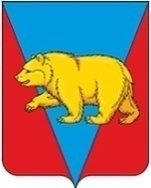 НИКОЛЬСКИЙ СЕЛЬСКИЙ СОВЕТ ДЕПУТАТОВАБАНСКОГО РАЙОНА КРАСНОЯРСКОЯ КРАЯ                                                    РЕШЕНИЕ02.12.2020                                    с.Никольск                                             № 3-13Р О внесении изменений и дополнений в решение сессии депутатов от 20.12.2019 № 48-120Р «О бюджете поселения на 2020 год и плановый период 2021-2022 годов»       Руководствуясь статьями 22, 55 Устава Никольский сельский Совет депутатов РЕШИЛ:     1. Внести в Решение Никольского сельсовета от 20.12.2019 № 48-120Р ,,О бюджетепоселения на 2020 год и плановый период 2021 -2022годов ,,следующие изменения и дополнения:Статью 1. «Основные характеристики бюджета поселения на 2020 год и плановый период 2021-2022 годов»  изложить в новой редакции:1. Утвердить основные характеристики  бюджета поселения на 2020 год:1) прогнозируемый общий объем доходов  бюджета поселения в сумме 8 767,1  тыс. рублей; 2) общий объем расходов  бюджета поселения  в сумме  8 834,2 тыс. рублей 3) дефицит   бюджета поселения  в сумме 67,1 тыс. рублей.        4) источники    внутреннего    финансирования  дефицита  бюджета поселения в сумме  67,1 тыс. рублей согласно приложению 1 к настоящему Решению.        2) В статье 12 решения «Иные межбюджетные трансферты бюджету муниципального района»:         в пункте 1 слова «в сумме 22,3 тыс. рублей», заменить на слова «в сумме 25,0 тыс.рублей»;         в пункте 2 слова «в сумме 37,3 тыс. рублей», заменить на слова «в сумме 37,8 тыс.рублей»       добавить пункт 3 Обустройство и восстановление воинских захоронений в сумме 5,0 тыс.рублей.В Статье 13 решения «Дорожный фонд Никольского сельсовета»    	 1. Заменить суммы  в 2020 году сумму 149,9тыс. рублей заменить на сумму 423,2 тыс. рублей, в 2021 году сумму 155,2 тыс.рублей заменить на сумму 418,7 тыс. рублей, в 2022 году сумму 161,7 тыс.рублей заменить на  сумму 435,7 тыс. рублей.2. Приложения №1,4,5,6,8 к Решению от 20.12.2019  №48-120Р «О бюджете поселения на 2020 год» изложить в новой редакции согласно приложениям № 1,2,3,4,53.Решение вступает в силу со дня опубликования в периодическом печатном издании «Ведомости органов местного самоуправления Никольского сельсовета»Председатель Совета депутатовглава Никольского сельсовета                                                 С.Ф.ОхотниковаПриложение 1Приложение 1к Решению Никольского сельского Совета депутатов о внесении изменений и дополнений "О бюджете поселения на 2020 год и плановый период 2021-2022 №3-13Р от 02.12.2020к Решению Никольского сельского Совета депутатов о внесении изменений и дополнений "О бюджете поселения на 2020 год и плановый период 2021-2022 №3-13Р от 02.12.2020к Решению Никольского сельского Совета депутатов о внесении изменений и дополнений "О бюджете поселения на 2020 год и плановый период 2021-2022 №3-13Р от 02.12.2020к Решению Никольского сельского Совета депутатов о внесении изменений и дополнений "О бюджете поселения на 2020 год и плановый период 2021-2022 №3-13Р от 02.12.2020Приложение 1Приложение 1 к Решению Никольского сельского Совета депутатов к Решению Никольского сельского Совета депутатов к Решению Никольского сельского Совета депутатов к Решению Никольского сельского Совета депутатов "О бюджете поселения на 2020 год и плановый период 2021-2022 годов" "О бюджете поселения на 2020 год и плановый период 2021-2022 годов" "О бюджете поселения на 2020 год и плановый период 2021-2022 годов" "О бюджете поселения на 2020 год и плановый период 2021-2022 годов" "О бюджете поселения на 2020 год и плановый период 2021-2022 годов"                 №48-120Р от 20.12.2019Источники внутреннего финансирования дефицита  бюджета поселения на 2020 и плановый период 2021-2022 годов Источники внутреннего финансирования дефицита  бюджета поселения на 2020 и плановый период 2021-2022 годов Источники внутреннего финансирования дефицита  бюджета поселения на 2020 и плановый период 2021-2022 годов Источники внутреннего финансирования дефицита  бюджета поселения на 2020 и плановый период 2021-2022 годов Источники внутреннего финансирования дефицита  бюджета поселения на 2020 и плановый период 2021-2022 годов Источники внутреннего финансирования дефицита  бюджета поселения на 2020 и плановый период 2021-2022 годов (тыс.рублей)(тыс.рублей)(тыс.рублей)(тыс.рублей)(тыс.рублей)№ строкиКодНаименование кода группы, подгруппы, статьи, вида источника финансирования дефицита бюджета, кода классификации операций сектора государственного управления, относящихся к источникам финансирования дефицитов бюджетов Российской Федерации Сумма на     2020 годСумма на    2021 годСумма на       2022 год123451820 01 05 00 00 00 0000 000Изменение остатков средств на счетах по учету средств бюджета67,10,00,02820 01 05 00 00 00 0000 500Увеличение остатков средств бюджетов-8767,1-3822,8-3872,73820 01 05 02 00 00 0000 500Увеличение прочих остатков средств бюджетов-8767,1-3822,8-3872,74820 01 05 02 01 00 0000 510Увеличение прочих остатков денежных средств бюджетов-8767,1-3822,8-3872,75820 01 05 02 01 10 0000 510Увеличение прочих остатков денежных средств бюджета поселения-8767,1-3822,8-3872,76820 01 05 00 00 00 0000 600Уменьшение остатков средств бюджетов8834,23822,83872,77820 01 05 02 00 00 0000 600Уменьшение прочих остатков средств бюджетов8834,23822,83872,78820 01 05 02 01 00 0000 610Уменьшение прочих остатков денежных средств бюджетов8834,23822,83872,79820 01 05 02 01 10 0000 610Уменьшение прочих остатков денежных средств бюджета поселения8834,23822,83872,7ВсегоВсего67,10,00,0        Приложение 2  к Решению Никольского сельского Совета депутатов о внесении изменений и дополнений "О бюджете поселения на 2020 год и плановый период 2021-2022 № 3-13Р от 02.12.2020  Приложение 4 к Решению Никольского сельского Совета депутатов "О бюджете поселения на 2020 год и плановый период 2021-2022 годов"№ 48-120Р от 20.12.2019 ДОХОДЫ  БЮДЖЕТА ПОСЕЛЕНИЯ НА 2020 год И ПЛАНОВЫЙ ПЕРИОД 2021-2022 годов ДОХОДЫ  БЮДЖЕТА ПОСЕЛЕНИЯ НА 2020 год И ПЛАНОВЫЙ ПЕРИОД 2021-2022 годов ДОХОДЫ  БЮДЖЕТА ПОСЕЛЕНИЯ НА 2020 год И ПЛАНОВЫЙ ПЕРИОД 2021-2022 годов ДОХОДЫ  БЮДЖЕТА ПОСЕЛЕНИЯ НА 2020 год И ПЛАНОВЫЙ ПЕРИОД 2021-2022 годов ДОХОДЫ  БЮДЖЕТА ПОСЕЛЕНИЯ НА 2020 год И ПЛАНОВЫЙ ПЕРИОД 2021-2022 годов ДОХОДЫ  БЮДЖЕТА ПОСЕЛЕНИЯ НА 2020 год И ПЛАНОВЫЙ ПЕРИОД 2021-2022 годов ДОХОДЫ  БЮДЖЕТА ПОСЕЛЕНИЯ НА 2020 год И ПЛАНОВЫЙ ПЕРИОД 2021-2022 годов ДОХОДЫ  БЮДЖЕТА ПОСЕЛЕНИЯ НА 2020 год И ПЛАНОВЫЙ ПЕРИОД 2021-2022 годов ДОХОДЫ  БЮДЖЕТА ПОСЕЛЕНИЯ НА 2020 год И ПЛАНОВЫЙ ПЕРИОД 2021-2022 годов ДОХОДЫ  БЮДЖЕТА ПОСЕЛЕНИЯ НА 2020 год И ПЛАНОВЫЙ ПЕРИОД 2021-2022 годов ДОХОДЫ  БЮДЖЕТА ПОСЕЛЕНИЯ НА 2020 год И ПЛАНОВЫЙ ПЕРИОД 2021-2022 годов ДОХОДЫ  БЮДЖЕТА ПОСЕЛЕНИЯ НА 2020 год И ПЛАНОВЫЙ ПЕРИОД 2021-2022 годов ДОХОДЫ  БЮДЖЕТА ПОСЕЛЕНИЯ НА 2020 год И ПЛАНОВЫЙ ПЕРИОД 2021-2022 годов ДОХОДЫ  БЮДЖЕТА ПОСЕЛЕНИЯ НА 2020 год И ПЛАНОВЫЙ ПЕРИОД 2021-2022 годов ДОХОДЫ  БЮДЖЕТА ПОСЕЛЕНИЯ НА 2020 год И ПЛАНОВЫЙ ПЕРИОД 2021-2022 годов ДОХОДЫ  БЮДЖЕТА ПОСЕЛЕНИЯ НА 2020 год И ПЛАНОВЫЙ ПЕРИОД 2021-2022 годов ДОХОДЫ  БЮДЖЕТА ПОСЕЛЕНИЯ НА 2020 год И ПЛАНОВЫЙ ПЕРИОД 2021-2022 годов ДОХОДЫ  БЮДЖЕТА ПОСЕЛЕНИЯ НА 2020 год И ПЛАНОВЫЙ ПЕРИОД 2021-2022 годов ДОХОДЫ  БЮДЖЕТА ПОСЕЛЕНИЯ НА 2020 год И ПЛАНОВЫЙ ПЕРИОД 2021-2022 годов ДОХОДЫ  БЮДЖЕТА ПОСЕЛЕНИЯ НА 2020 год И ПЛАНОВЫЙ ПЕРИОД 2021-2022 годов ДОХОДЫ  БЮДЖЕТА ПОСЕЛЕНИЯ НА 2020 год И ПЛАНОВЫЙ ПЕРИОД 2021-2022 годов(тыс.рублей)№Ко бюджетной классификацииКо бюджетной классификацииКо бюджетной классификацииКо бюджетной классификацииКо бюджетной классификацииКо бюджетной классификацииКо бюджетной классификацииКо бюджетной классификацииКо бюджетной классификацииКо бюджетной классификацииКо бюджетной классификацииКо бюджетной классификацииНаименование групп, подгрупп, статей, элементов, программ (подпрограмм)кодов экономической классификации доходовНаименование групп, подгрупп, статей, элементов, программ (подпрограмм)кодов экономической классификации доходовНаименование групп, подгрупп, статей, элементов, программ (подпрограмм)кодов экономической классификации доходовНаименование групп, подгрупп, статей, элементов, программ (подпрограмм)кодов экономической классификации доходовНаименование групп, подгрупп, статей, элементов, программ (подпрограмм)кодов экономической классификации доходовНаименование групп, подгрупп, статей, элементов, программ (подпрограмм)кодов экономической классификации доходов Доходы  бюджета поселения             2020 года Доходы  бюджета поселения             2020 годаДоходы бюджета поселения             2021 годаДоходы бюджета поселения             2021 годаДоходы бюджета поселения             2022 года№код главного администратораКод группыКод подгруппыКод подгруппыКод статьиКод  подстатьиКод  подстатьиКод элементакод подвида доходакод подвида доходаАналитическая группа подвида доходов бюджетаАналитическая группа подвида доходов бюджетаНаименование групп, подгрупп, статей, элементов, программ (подпрограмм)кодов экономической классификации доходовНаименование групп, подгрупп, статей, элементов, программ (подпрограмм)кодов экономической классификации доходовНаименование групп, подгрупп, статей, элементов, программ (подпрограмм)кодов экономической классификации доходовНаименование групп, подгрупп, статей, элементов, программ (подпрограмм)кодов экономической классификации доходовНаименование групп, подгрупп, статей, элементов, программ (подпрограмм)кодов экономической классификации доходовНаименование групп, подгрупп, статей, элементов, программ (подпрограмм)кодов экономической классификации доходов Доходы  бюджета поселения             2020 года Доходы  бюджета поселения             2020 годаДоходы бюджета поселения             2021 годаДоходы бюджета поселения             2021 годаДоходы бюджета поселения             2022 годакод главного администратораКод группыКод подгруппыКод подгруппыКод статьиКод  подстатьиКод  подстатьиКод элементакод подвида доходакод подвида доходаАналитическая группа подвида доходов бюджетаАналитическая группа подвида доходов бюджетаНаименование групп, подгрупп, статей, элементов, программ (подпрограмм)кодов экономической классификации доходовНаименование групп, подгрупп, статей, элементов, программ (подпрограмм)кодов экономической классификации доходовНаименование групп, подгрупп, статей, элементов, программ (подпрограмм)кодов экономической классификации доходовНаименование групп, подгрупп, статей, элементов, программ (подпрограмм)кодов экономической классификации доходовНаименование групп, подгрупп, статей, элементов, программ (подпрограмм)кодов экономической классификации доходовНаименование групп, подгрупп, статей, элементов, программ (подпрограмм)кодов экономической классификации доходов Доходы  бюджета поселения             2020 года Доходы  бюджета поселения             2020 года1233455677889999991010111112100010000000000000000000000000000НАЛОГОВЫЕ И НЕНАЛОГОВЫЕ ДОХОДЫНАЛОГОВЫЕ И НЕНАЛОГОВЫЕ ДОХОДЫНАЛОГОВЫЕ И НЕНАЛОГОВЫЕ ДОХОДЫНАЛОГОВЫЕ И НЕНАЛОГОВЫЕ ДОХОДЫНАЛОГОВЫЕ И НЕНАЛОГОВЫЕ ДОХОДЫНАЛОГОВЫЕ И НЕНАЛОГОВЫЕ ДОХОДЫ454,1454,1462,6462,6478,3218210101000000000000000000000000НАЛОГИ НА ПРИБЫЛЬ, ДОХОДЫНАЛОГИ НА ПРИБЫЛЬ, ДОХОДЫНАЛОГИ НА ПРИБЫЛЬ, ДОХОДЫНАЛОГИ НА ПРИБЫЛЬ, ДОХОДЫНАЛОГИ НА ПРИБЫЛЬ, ДОХОДЫНАЛОГИ НА ПРИБЫЛЬ, ДОХОДЫ53,053,054,054,055,0318210101020000000100000000110110Налог на доходы физических лицНалог на доходы физических лицНалог на доходы физических лицНалог на доходы физических лицНалог на доходы физических лицНалог на доходы физических лиц53,053,054,054,055,0418210101020100100100000000110110Налог  на  доходы  физических  лиц  с   доходов,источником которых является налоговый агент,  за исключением   доходов,   в   отношении   которых  исчисление  и  уплата  налога  осуществляются  в соответствии  со  статьями  227,  227.1  и   228 Налогового кодекса Российской ФедерацииНалог  на  доходы  физических  лиц  с   доходов,источником которых является налоговый агент,  за исключением   доходов,   в   отношении   которых  исчисление  и  уплата  налога  осуществляются  в соответствии  со  статьями  227,  227.1  и   228 Налогового кодекса Российской ФедерацииНалог  на  доходы  физических  лиц  с   доходов,источником которых является налоговый агент,  за исключением   доходов,   в   отношении   которых  исчисление  и  уплата  налога  осуществляются  в соответствии  со  статьями  227,  227.1  и   228 Налогового кодекса Российской ФедерацииНалог  на  доходы  физических  лиц  с   доходов,источником которых является налоговый агент,  за исключением   доходов,   в   отношении   которых  исчисление  и  уплата  налога  осуществляются  в соответствии  со  статьями  227,  227.1  и   228 Налогового кодекса Российской ФедерацииНалог  на  доходы  физических  лиц  с   доходов,источником которых является налоговый агент,  за исключением   доходов,   в   отношении   которых  исчисление  и  уплата  налога  осуществляются  в соответствии  со  статьями  227,  227.1  и   228 Налогового кодекса Российской ФедерацииНалог  на  доходы  физических  лиц  с   доходов,источником которых является налоговый агент,  за исключением   доходов,   в   отношении   которых  исчисление  и  уплата  налога  осуществляются  в соответствии  со  статьями  227,  227.1  и   228 Налогового кодекса Российской Федерации53,053,054,054,055,0510010303000000000000000000000000НАЛОГИ НА ТОВАРЫ (РАБОТЫ, УСЛУГИ), РЕАЛИЗУЕМЫЕ НА ТЕРРИТОРИИ РОССИЙСКОЙ ФЕДЕРАЦИИНАЛОГИ НА ТОВАРЫ (РАБОТЫ, УСЛУГИ), РЕАЛИЗУЕМЫЕ НА ТЕРРИТОРИИ РОССИЙСКОЙ ФЕДЕРАЦИИНАЛОГИ НА ТОВАРЫ (РАБОТЫ, УСЛУГИ), РЕАЛИЗУЕМЫЕ НА ТЕРРИТОРИИ РОССИЙСКОЙ ФЕДЕРАЦИИНАЛОГИ НА ТОВАРЫ (РАБОТЫ, УСЛУГИ), РЕАЛИЗУЕМЫЕ НА ТЕРРИТОРИИ РОССИЙСКОЙ ФЕДЕРАЦИИНАЛОГИ НА ТОВАРЫ (РАБОТЫ, УСЛУГИ), РЕАЛИЗУЕМЫЕ НА ТЕРРИТОРИИ РОССИЙСКОЙ ФЕДЕРАЦИИНАЛОГИ НА ТОВАРЫ (РАБОТЫ, УСЛУГИ), РЕАЛИЗУЕМЫЕ НА ТЕРРИТОРИИ РОССИЙСКОЙ ФЕДЕРАЦИИ149,9149,9155,2155,2161,7610010303020000000100000000110110Акцизы по подакцизным товарам (продукции), производимым на территории Российской ФедерацииАкцизы по подакцизным товарам (продукции), производимым на территории Российской ФедерацииАкцизы по подакцизным товарам (продукции), производимым на территории Российской ФедерацииАкцизы по подакцизным товарам (продукции), производимым на территории Российской ФедерацииАкцизы по подакцизным товарам (продукции), производимым на территории Российской ФедерацииАкцизы по подакцизным товарам (продукции), производимым на территории Российской Федерации149,9149,9155,2155,2161,7710010303022302300100000000110110Доходы от уплаты акцизов на дизельное топливо, подлежащие распределению между бюджетами субъектов Российской Федерации и местными бюджетами с учетом установленных дифференцированных нормативов отчислений в местные бюджетыДоходы от уплаты акцизов на дизельное топливо, подлежащие распределению между бюджетами субъектов Российской Федерации и местными бюджетами с учетом установленных дифференцированных нормативов отчислений в местные бюджетыДоходы от уплаты акцизов на дизельное топливо, подлежащие распределению между бюджетами субъектов Российской Федерации и местными бюджетами с учетом установленных дифференцированных нормативов отчислений в местные бюджетыДоходы от уплаты акцизов на дизельное топливо, подлежащие распределению между бюджетами субъектов Российской Федерации и местными бюджетами с учетом установленных дифференцированных нормативов отчислений в местные бюджетыДоходы от уплаты акцизов на дизельное топливо, подлежащие распределению между бюджетами субъектов Российской Федерации и местными бюджетами с учетом установленных дифференцированных нормативов отчислений в местные бюджетыДоходы от уплаты акцизов на дизельное топливо, подлежащие распределению между бюджетами субъектов Российской Федерации и местными бюджетами с учетом установленных дифференцированных нормативов отчислений в местные бюджеты68,768,771,571,574,4810010303022312310100000000110110Доходы от уплаты акцизов на дизельное топливо, подлежащие распределению между бюджетами субъектов Российской Федерации и местными бюджетами с учетом установленных дифференцированных нормативов отчислений в местные бюджеты (по нормативам, установленным Федеральным законом о федеральном бюджете в целях формирования дорожных фондов субъектов Российской Федерации)Доходы от уплаты акцизов на дизельное топливо, подлежащие распределению между бюджетами субъектов Российской Федерации и местными бюджетами с учетом установленных дифференцированных нормативов отчислений в местные бюджеты (по нормативам, установленным Федеральным законом о федеральном бюджете в целях формирования дорожных фондов субъектов Российской Федерации)Доходы от уплаты акцизов на дизельное топливо, подлежащие распределению между бюджетами субъектов Российской Федерации и местными бюджетами с учетом установленных дифференцированных нормативов отчислений в местные бюджеты (по нормативам, установленным Федеральным законом о федеральном бюджете в целях формирования дорожных фондов субъектов Российской Федерации)Доходы от уплаты акцизов на дизельное топливо, подлежащие распределению между бюджетами субъектов Российской Федерации и местными бюджетами с учетом установленных дифференцированных нормативов отчислений в местные бюджеты (по нормативам, установленным Федеральным законом о федеральном бюджете в целях формирования дорожных фондов субъектов Российской Федерации)Доходы от уплаты акцизов на дизельное топливо, подлежащие распределению между бюджетами субъектов Российской Федерации и местными бюджетами с учетом установленных дифференцированных нормативов отчислений в местные бюджеты (по нормативам, установленным Федеральным законом о федеральном бюджете в целях формирования дорожных фондов субъектов Российской Федерации)Доходы от уплаты акцизов на дизельное топливо, подлежащие распределению между бюджетами субъектов Российской Федерации и местными бюджетами с учетом установленных дифференцированных нормативов отчислений в местные бюджеты (по нормативам, установленным Федеральным законом о федеральном бюджете в целях формирования дорожных фондов субъектов Российской Федерации)68,768,771,571,574,4910010303022402400100000000110110Доходы от уплаты акцизов на моторные масла для дизельных и (или) карбюраторных (инжекторных) двигателей,подлежащие распределению между бюджетами субъектов Российской Федерации и местными бюджетами с учетом установленных дифференцированных нормативов отчислений в местные бюджетыДоходы от уплаты акцизов на моторные масла для дизельных и (или) карбюраторных (инжекторных) двигателей,подлежащие распределению между бюджетами субъектов Российской Федерации и местными бюджетами с учетом установленных дифференцированных нормативов отчислений в местные бюджетыДоходы от уплаты акцизов на моторные масла для дизельных и (или) карбюраторных (инжекторных) двигателей,подлежащие распределению между бюджетами субъектов Российской Федерации и местными бюджетами с учетом установленных дифференцированных нормативов отчислений в местные бюджетыДоходы от уплаты акцизов на моторные масла для дизельных и (или) карбюраторных (инжекторных) двигателей,подлежащие распределению между бюджетами субъектов Российской Федерации и местными бюджетами с учетом установленных дифференцированных нормативов отчислений в местные бюджетыДоходы от уплаты акцизов на моторные масла для дизельных и (или) карбюраторных (инжекторных) двигателей,подлежащие распределению между бюджетами субъектов Российской Федерации и местными бюджетами с учетом установленных дифференцированных нормативов отчислений в местные бюджетыДоходы от уплаты акцизов на моторные масла для дизельных и (или) карбюраторных (инжекторных) двигателей,подлежащие распределению между бюджетами субъектов Российской Федерации и местными бюджетами с учетом установленных дифференцированных нормативов отчислений в местные бюджеты0,40,40,40,40,41010010303022412410100000000110110Доходы от уплаты акцизов на моторные масла для дизельных и (или) карбюраторных (инжекторных) двигателей, подлежащие распределению между бюджетами субъектов Российской Федерации и местными бюджетами с учетом установленных дифференцированных нормативов отчислений в местные бюджеты (по нормативам, установленным Федеральным законом о федеральном бюджете в целях формирования дорожных фондов субъектов Российской Федерации)Доходы от уплаты акцизов на моторные масла для дизельных и (или) карбюраторных (инжекторных) двигателей, подлежащие распределению между бюджетами субъектов Российской Федерации и местными бюджетами с учетом установленных дифференцированных нормативов отчислений в местные бюджеты (по нормативам, установленным Федеральным законом о федеральном бюджете в целях формирования дорожных фондов субъектов Российской Федерации)Доходы от уплаты акцизов на моторные масла для дизельных и (или) карбюраторных (инжекторных) двигателей, подлежащие распределению между бюджетами субъектов Российской Федерации и местными бюджетами с учетом установленных дифференцированных нормативов отчислений в местные бюджеты (по нормативам, установленным Федеральным законом о федеральном бюджете в целях формирования дорожных фондов субъектов Российской Федерации)Доходы от уплаты акцизов на моторные масла для дизельных и (или) карбюраторных (инжекторных) двигателей, подлежащие распределению между бюджетами субъектов Российской Федерации и местными бюджетами с учетом установленных дифференцированных нормативов отчислений в местные бюджеты (по нормативам, установленным Федеральным законом о федеральном бюджете в целях формирования дорожных фондов субъектов Российской Федерации)Доходы от уплаты акцизов на моторные масла для дизельных и (или) карбюраторных (инжекторных) двигателей, подлежащие распределению между бюджетами субъектов Российской Федерации и местными бюджетами с учетом установленных дифференцированных нормативов отчислений в местные бюджеты (по нормативам, установленным Федеральным законом о федеральном бюджете в целях формирования дорожных фондов субъектов Российской Федерации)Доходы от уплаты акцизов на моторные масла для дизельных и (или) карбюраторных (инжекторных) двигателей, подлежащие распределению между бюджетами субъектов Российской Федерации и местными бюджетами с учетом установленных дифференцированных нормативов отчислений в местные бюджеты (по нормативам, установленным Федеральным законом о федеральном бюджете в целях формирования дорожных фондов субъектов Российской Федерации)0,40,40,40,40,41110010303022502500100000000110110Доходы от уплаты акцизов на автомобильный бензин, подлежащие распределению между бюджетами субъектов Российской Федерации и местными бюджетами с учетом установленных дифференцированных нормативов отчислений в местные бюджетыДоходы от уплаты акцизов на автомобильный бензин, подлежащие распределению между бюджетами субъектов Российской Федерации и местными бюджетами с учетом установленных дифференцированных нормативов отчислений в местные бюджетыДоходы от уплаты акцизов на автомобильный бензин, подлежащие распределению между бюджетами субъектов Российской Федерации и местными бюджетами с учетом установленных дифференцированных нормативов отчислений в местные бюджетыДоходы от уплаты акцизов на автомобильный бензин, подлежащие распределению между бюджетами субъектов Российской Федерации и местными бюджетами с учетом установленных дифференцированных нормативов отчислений в местные бюджетыДоходы от уплаты акцизов на автомобильный бензин, подлежащие распределению между бюджетами субъектов Российской Федерации и местными бюджетами с учетом установленных дифференцированных нормативов отчислений в местные бюджетыДоходы от уплаты акцизов на автомобильный бензин, подлежащие распределению между бюджетами субъектов Российской Федерации и местными бюджетами с учетом установленных дифференцированных нормативов отчислений в местные бюджеты89,789,793,293,296,31210010303022512510100000000110110Доходы от уплаты акцизов на автомобильный бензин, подлежащие распределению между бюджетами субъектов Российской Федерации и местными бюджетами с учетом установленных дифференцированных нормативов отчислений в местные бюджеты (по нормативам, установленным Федеральным законом о федеральном бюджете в целях формирования дорожных фондов субъектов Российской Федерации)Доходы от уплаты акцизов на автомобильный бензин, подлежащие распределению между бюджетами субъектов Российской Федерации и местными бюджетами с учетом установленных дифференцированных нормативов отчислений в местные бюджеты (по нормативам, установленным Федеральным законом о федеральном бюджете в целях формирования дорожных фондов субъектов Российской Федерации)Доходы от уплаты акцизов на автомобильный бензин, подлежащие распределению между бюджетами субъектов Российской Федерации и местными бюджетами с учетом установленных дифференцированных нормативов отчислений в местные бюджеты (по нормативам, установленным Федеральным законом о федеральном бюджете в целях формирования дорожных фондов субъектов Российской Федерации)Доходы от уплаты акцизов на автомобильный бензин, подлежащие распределению между бюджетами субъектов Российской Федерации и местными бюджетами с учетом установленных дифференцированных нормативов отчислений в местные бюджеты (по нормативам, установленным Федеральным законом о федеральном бюджете в целях формирования дорожных фондов субъектов Российской Федерации)Доходы от уплаты акцизов на автомобильный бензин, подлежащие распределению между бюджетами субъектов Российской Федерации и местными бюджетами с учетом установленных дифференцированных нормативов отчислений в местные бюджеты (по нормативам, установленным Федеральным законом о федеральном бюджете в целях формирования дорожных фондов субъектов Российской Федерации)Доходы от уплаты акцизов на автомобильный бензин, подлежащие распределению между бюджетами субъектов Российской Федерации и местными бюджетами с учетом установленных дифференцированных нормативов отчислений в местные бюджеты (по нормативам, установленным Федеральным законом о федеральном бюджете в целях формирования дорожных фондов субъектов Российской Федерации)89,789,793,293,296,31310010303022602600100000000110110Доходы от уплаты акцизов на прямогонный бензин, подлежащие распределению между бюджетами субъектов Российской Федерации и местными бюджетами с учетом установленных дифференцированных нормативов отчислений в местные бюджетыДоходы от уплаты акцизов на прямогонный бензин, подлежащие распределению между бюджетами субъектов Российской Федерации и местными бюджетами с учетом установленных дифференцированных нормативов отчислений в местные бюджетыДоходы от уплаты акцизов на прямогонный бензин, подлежащие распределению между бюджетами субъектов Российской Федерации и местными бюджетами с учетом установленных дифференцированных нормативов отчислений в местные бюджетыДоходы от уплаты акцизов на прямогонный бензин, подлежащие распределению между бюджетами субъектов Российской Федерации и местными бюджетами с учетом установленных дифференцированных нормативов отчислений в местные бюджетыДоходы от уплаты акцизов на прямогонный бензин, подлежащие распределению между бюджетами субъектов Российской Федерации и местными бюджетами с учетом установленных дифференцированных нормативов отчислений в местные бюджетыДоходы от уплаты акцизов на прямогонный бензин, подлежащие распределению между бюджетами субъектов Российской Федерации и местными бюджетами с учетом установленных дифференцированных нормативов отчислений в местные бюджеты-8,9-8,9-9,9-9,9-9,41410010303022612610100000000110110Доходы от уплаты акцизов на прямогонный бензин, подлежащие распределению между бюджетами субъектов Российской Федерации и местными бюджетами с учетом установленных дифференцированных нормативов отчислений в местные бюджеты (по нормативам, установленным Федеральным законом о федеральном бюджете в целях формирования дорожных фондов субъектов Российской Федерации)Доходы от уплаты акцизов на прямогонный бензин, подлежащие распределению между бюджетами субъектов Российской Федерации и местными бюджетами с учетом установленных дифференцированных нормативов отчислений в местные бюджеты (по нормативам, установленным Федеральным законом о федеральном бюджете в целях формирования дорожных фондов субъектов Российской Федерации)Доходы от уплаты акцизов на прямогонный бензин, подлежащие распределению между бюджетами субъектов Российской Федерации и местными бюджетами с учетом установленных дифференцированных нормативов отчислений в местные бюджеты (по нормативам, установленным Федеральным законом о федеральном бюджете в целях формирования дорожных фондов субъектов Российской Федерации)Доходы от уплаты акцизов на прямогонный бензин, подлежащие распределению между бюджетами субъектов Российской Федерации и местными бюджетами с учетом установленных дифференцированных нормативов отчислений в местные бюджеты (по нормативам, установленным Федеральным законом о федеральном бюджете в целях формирования дорожных фондов субъектов Российской Федерации)Доходы от уплаты акцизов на прямогонный бензин, подлежащие распределению между бюджетами субъектов Российской Федерации и местными бюджетами с учетом установленных дифференцированных нормативов отчислений в местные бюджеты (по нормативам, установленным Федеральным законом о федеральном бюджете в целях формирования дорожных фондов субъектов Российской Федерации)Доходы от уплаты акцизов на прямогонный бензин, подлежащие распределению между бюджетами субъектов Российской Федерации и местными бюджетами с учетом установленных дифференцированных нормативов отчислений в местные бюджеты (по нормативам, установленным Федеральным законом о федеральном бюджете в целях формирования дорожных фондов субъектов Российской Федерации)-8,9-8,9-9,9-9,9-9,41518210505000000000000000000000000НАЛОГИ НА СОВОКУПНЫЙ ДОХОДНАЛОГИ НА СОВОКУПНЫЙ ДОХОДНАЛОГИ НА СОВОКУПНЫЙ ДОХОДНАЛОГИ НА СОВОКУПНЫЙ ДОХОДНАЛОГИ НА СОВОКУПНЫЙ ДОХОДНАЛОГИ НА СОВОКУПНЫЙ ДОХОД1,01,01,01,01,01618210505030000000100000000110110Единый сельскохозяйственный налог Единый сельскохозяйственный налог Единый сельскохозяйственный налог Единый сельскохозяйственный налог Единый сельскохозяйственный налог Единый сельскохозяйственный налог 1,01,01,01,01,01718210505030100100100000000110110Единый сельскохозяйственный налог Единый сельскохозяйственный налог Единый сельскохозяйственный налог Единый сельскохозяйственный налог Единый сельскохозяйственный налог Единый сельскохозяйственный налог 1,01,01,01,01,01818210606000000000000000000000000НАЛОГИ НА ИМУЩЕСТВОНАЛОГИ НА ИМУЩЕСТВОНАЛОГИ НА ИМУЩЕСТВОНАЛОГИ НА ИМУЩЕСТВОНАЛОГИ НА ИМУЩЕСТВОНАЛОГИ НА ИМУЩЕСТВО227,0227,0227,0227,0233,01918210606010000000000000000110110Налог на имущество физических лицНалог на имущество физических лицНалог на имущество физических лицНалог на имущество физических лицНалог на имущество физических лицНалог на имущество физических лиц22,022,022,022,023,02018210606010300301000000000110110Налог на имущество физических лиц, взимаемый по ставкам, применяемым к объектам налогообложения, расположенным в границах поселенийНалог на имущество физических лиц, взимаемый по ставкам, применяемым к объектам налогообложения, расположенным в границах поселенийНалог на имущество физических лиц, взимаемый по ставкам, применяемым к объектам налогообложения, расположенным в границах поселенийНалог на имущество физических лиц, взимаемый по ставкам, применяемым к объектам налогообложения, расположенным в границах поселенийНалог на имущество физических лиц, взимаемый по ставкам, применяемым к объектам налогообложения, расположенным в границах поселенийНалог на имущество физических лиц, взимаемый по ставкам, применяемым к объектам налогообложения, расположенным в границах поселений22,022,022,022,023,02118210606060000000000000000000000Земельный налогЗемельный налогЗемельный налогЗемельный налогЗемельный налогЗемельный налог205,0205,0205,0205,0210,02218210606060300300000000000110110Земельный налог с организацийЗемельный налог с организацийЗемельный налог с организацийЗемельный налог с организацийЗемельный налог с организацийЗемельный налог с организаций89,089,089,089,090,02318210606060330331000000000110110Земельный налог с организаций, обладающих земельным участком, расположенным в границах сельских поселенийЗемельный налог с организаций, обладающих земельным участком, расположенным в границах сельских поселенийЗемельный налог с организаций, обладающих земельным участком, расположенным в границах сельских поселенийЗемельный налог с организаций, обладающих земельным участком, расположенным в границах сельских поселенийЗемельный налог с организаций, обладающих земельным участком, расположенным в границах сельских поселенийЗемельный налог с организаций, обладающих земельным участком, расположенным в границах сельских поселений89,089,089,089,090,02418210606060400400000000000110110Земельный налог с физических лицЗемельный налог с физических лицЗемельный налог с физических лицЗемельный налог с физических лицЗемельный налог с физических лицЗемельный налог с физических лиц116,0116,0116,0116,0120,02518210606060430431000000000110110Земельный налог с физических лиц, обладающих земельным участком, расположенным в границах сельских поселенийЗемельный налог с физических лиц, обладающих земельным участком, расположенным в границах сельских поселенийЗемельный налог с физических лиц, обладающих земельным участком, расположенным в границах сельских поселенийЗемельный налог с физических лиц, обладающих земельным участком, расположенным в границах сельских поселенийЗемельный налог с физических лиц, обладающих земельным участком, расположенным в границах сельских поселенийЗемельный налог с физических лиц, обладающих земельным участком, расположенным в границах сельских поселений116,0116,0116,0116,0120,02600010808000000000000000000000000ГОСУДАРСТВЕННАЯ ПОШЛИНАГОСУДАРСТВЕННАЯ ПОШЛИНАГОСУДАРСТВЕННАЯ ПОШЛИНАГОСУДАРСТВЕННАЯ ПОШЛИНАГОСУДАРСТВЕННАЯ ПОШЛИНАГОСУДАРСТВЕННАЯ ПОШЛИНА1,21,21,41,41,62782010808040000000100000000110110Государственная пошлина за совершение нотариальных действий (за исключением действий, совершаемых консульскими учреждениями Российской Федерации)Государственная пошлина за совершение нотариальных действий (за исключением действий, совершаемых консульскими учреждениями Российской Федерации)Государственная пошлина за совершение нотариальных действий (за исключением действий, совершаемых консульскими учреждениями Российской Федерации)Государственная пошлина за совершение нотариальных действий (за исключением действий, совершаемых консульскими учреждениями Российской Федерации)Государственная пошлина за совершение нотариальных действий (за исключением действий, совершаемых консульскими учреждениями Российской Федерации)Государственная пошлина за совершение нотариальных действий (за исключением действий, совершаемых консульскими учреждениями Российской Федерации)1,21,21,41,41,62882010808040200200100000000110110Государственная пошлина за совершение нотариальных действий должностными лицами органов местного самоуправления, уполномоченными в соответствии с законодательными актами Российской Федерации на совершение нотариальных действийГосударственная пошлина за совершение нотариальных действий должностными лицами органов местного самоуправления, уполномоченными в соответствии с законодательными актами Российской Федерации на совершение нотариальных действийГосударственная пошлина за совершение нотариальных действий должностными лицами органов местного самоуправления, уполномоченными в соответствии с законодательными актами Российской Федерации на совершение нотариальных действийГосударственная пошлина за совершение нотариальных действий должностными лицами органов местного самоуправления, уполномоченными в соответствии с законодательными актами Российской Федерации на совершение нотариальных действийГосударственная пошлина за совершение нотариальных действий должностными лицами органов местного самоуправления, уполномоченными в соответствии с законодательными актами Российской Федерации на совершение нотариальных действийГосударственная пошлина за совершение нотариальных действий должностными лицами органов местного самоуправления, уполномоченными в соответствии с законодательными актами Российской Федерации на совершение нотариальных действий1,21,21,41,41,62982011313000000000000000000000000ДОХОДЫ ОТ ОКАЗАНИЯ ПЛАТНЫХ УСЛУГ И КОМПЕНСАЦИИ ЗАТРАТ ГОСУДАРСТВАДОХОДЫ ОТ ОКАЗАНИЯ ПЛАТНЫХ УСЛУГ И КОМПЕНСАЦИИ ЗАТРАТ ГОСУДАРСТВАДОХОДЫ ОТ ОКАЗАНИЯ ПЛАТНЫХ УСЛУГ И КОМПЕНСАЦИИ ЗАТРАТ ГОСУДАРСТВАДОХОДЫ ОТ ОКАЗАНИЯ ПЛАТНЫХ УСЛУГ И КОМПЕНСАЦИИ ЗАТРАТ ГОСУДАРСТВАДОХОДЫ ОТ ОКАЗАНИЯ ПЛАТНЫХ УСЛУГ И КОМПЕНСАЦИИ ЗАТРАТ ГОСУДАРСТВАДОХОДЫ ОТ ОКАЗАНИЯ ПЛАТНЫХ УСЛУГ И КОМПЕНСАЦИИ ЗАТРАТ ГОСУДАРСТВА22,022,024,024,026,03082011313020000000000000000130130Доходы от компенсации затрат государстваДоходы от компенсации затрат государстваДоходы от компенсации затрат государстваДоходы от компенсации затрат государстваДоходы от компенсации затрат государстваДоходы от компенсации затрат государства22,022,024,024,026,03182011313020600600000000000130130Доходы, поступающие в порядке возмещения расходов, понесенных в связи с эксплуатацией имуществаДоходы, поступающие в порядке возмещения расходов, понесенных в связи с эксплуатацией имуществаДоходы, поступающие в порядке возмещения расходов, понесенных в связи с эксплуатацией имуществаДоходы, поступающие в порядке возмещения расходов, понесенных в связи с эксплуатацией имуществаДоходы, поступающие в порядке возмещения расходов, понесенных в связи с эксплуатацией имуществаДоходы, поступающие в порядке возмещения расходов, понесенных в связи с эксплуатацией имущества22,022,024,024,026,03282011313020650651000000000130130Доходы, поступающие в порядке возмещения расходов, понесенных в связи с эксплуатацией имущества сельских поселенийДоходы, поступающие в порядке возмещения расходов, понесенных в связи с эксплуатацией имущества сельских поселенийДоходы, поступающие в порядке возмещения расходов, понесенных в связи с эксплуатацией имущества сельских поселенийДоходы, поступающие в порядке возмещения расходов, понесенных в связи с эксплуатацией имущества сельских поселенийДоходы, поступающие в порядке возмещения расходов, понесенных в связи с эксплуатацией имущества сельских поселенийДоходы, поступающие в порядке возмещения расходов, понесенных в связи с эксплуатацией имущества сельских поселений22,022,024,024,026,03300020000000000000000000000000000БЕЗВОЗМЕЗДНЫЕ ПОСТУПЛЕНИЯБЕЗВОЗМЕЗДНЫЕ ПОСТУПЛЕНИЯБЕЗВОЗМЕЗДНЫЕ ПОСТУПЛЕНИЯБЕЗВОЗМЕЗДНЫЕ ПОСТУПЛЕНИЯБЕЗВОЗМЕЗДНЫЕ ПОСТУПЛЕНИЯБЕЗВОЗМЕЗДНЫЕ ПОСТУПЛЕНИЯ8 313,08 313,03 360,23 360,23 394,43482020202000000000000000000000000БЕЗВОЗМЕЗДНЫЕ ПОСТУПЛЕНИЯ ОТ ДРУГИХ БЮДЖЕТОВ БЮДЖЕТНОЙ СИСТЕМЫ РОССИЙСКОЙ ФЕДЕРАЦИИБЕЗВОЗМЕЗДНЫЕ ПОСТУПЛЕНИЯ ОТ ДРУГИХ БЮДЖЕТОВ БЮДЖЕТНОЙ СИСТЕМЫ РОССИЙСКОЙ ФЕДЕРАЦИИБЕЗВОЗМЕЗДНЫЕ ПОСТУПЛЕНИЯ ОТ ДРУГИХ БЮДЖЕТОВ БЮДЖЕТНОЙ СИСТЕМЫ РОССИЙСКОЙ ФЕДЕРАЦИИБЕЗВОЗМЕЗДНЫЕ ПОСТУПЛЕНИЯ ОТ ДРУГИХ БЮДЖЕТОВ БЮДЖЕТНОЙ СИСТЕМЫ РОССИЙСКОЙ ФЕДЕРАЦИИБЕЗВОЗМЕЗДНЫЕ ПОСТУПЛЕНИЯ ОТ ДРУГИХ БЮДЖЕТОВ БЮДЖЕТНОЙ СИСТЕМЫ РОССИЙСКОЙ ФЕДЕРАЦИИБЕЗВОЗМЕЗДНЫЕ ПОСТУПЛЕНИЯ ОТ ДРУГИХ БЮДЖЕТОВ БЮДЖЕТНОЙ СИСТЕМЫ РОССИЙСКОЙ ФЕДЕРАЦИИ8 313,08 313,03 360,23 360,23 394,43582020202100000000000000000150150Дотации  бюджетам бюджетной системы Российской Федерации Дотации  бюджетам бюджетной системы Российской Федерации Дотации  бюджетам бюджетной системы Российской Федерации Дотации  бюджетам бюджетной системы Российской Федерации Дотации  бюджетам бюджетной системы Российской Федерации Дотации  бюджетам бюджетной системы Российской Федерации 3 531,43 531,42 974,72 974,72 996,83682020202150010010000000000150150Дотации на выравнивание  бюджетной обеспеченностиДотации на выравнивание  бюджетной обеспеченностиДотации на выравнивание  бюджетной обеспеченностиДотации на выравнивание  бюджетной обеспеченностиДотации на выравнивание  бюджетной обеспеченностиДотации на выравнивание  бюджетной обеспеченности427,3427,3341,8341,8341,83782020202150010011000000000150150Дотации бюджетам сельских поселений на выравнивание  бюджетной обеспеченности из бюджета субъекта Российской ФедерацииДотации бюджетам сельских поселений на выравнивание  бюджетной обеспеченности из бюджета субъекта Российской ФедерацииДотации бюджетам сельских поселений на выравнивание  бюджетной обеспеченности из бюджета субъекта Российской ФедерацииДотации бюджетам сельских поселений на выравнивание  бюджетной обеспеченности из бюджета субъекта Российской ФедерацииДотации бюджетам сельских поселений на выравнивание  бюджетной обеспеченности из бюджета субъекта Российской ФедерацииДотации бюджетам сельских поселений на выравнивание  бюджетной обеспеченности из бюджета субъекта Российской Федерации427,3427,3341,8341,8341,83882020202160010010000000000150150Дотации  на выравнивание бюджетной обеспеченности из бюджетов муниципальных районов, городских округов с внутригородским делениемДотации  на выравнивание бюджетной обеспеченности из бюджетов муниципальных районов, городских округов с внутригородским делениемДотации  на выравнивание бюджетной обеспеченности из бюджетов муниципальных районов, городских округов с внутригородским делениемДотации  на выравнивание бюджетной обеспеченности из бюджетов муниципальных районов, городских округов с внутригородским делениемДотации  на выравнивание бюджетной обеспеченности из бюджетов муниципальных районов, городских округов с внутригородским делениемДотации  на выравнивание бюджетной обеспеченности из бюджетов муниципальных районов, городских округов с внутригородским делением3104,13104,12632,92632,92655,03982020202160010011000000000150150Дотации бюджетам сельских поселений на выравнивание бюджетной обеспеченности  из бюджетов муниципальных районовДотации бюджетам сельских поселений на выравнивание бюджетной обеспеченности  из бюджетов муниципальных районовДотации бюджетам сельских поселений на выравнивание бюджетной обеспеченности  из бюджетов муниципальных районовДотации бюджетам сельских поселений на выравнивание бюджетной обеспеченности  из бюджетов муниципальных районовДотации бюджетам сельских поселений на выравнивание бюджетной обеспеченности  из бюджетов муниципальных районовДотации бюджетам сельских поселений на выравнивание бюджетной обеспеченности  из бюджетов муниципальных районов3104,13104,12632,92632,92655,04082020202200000000000000000150150Субсидии бюджетам бюджетной системы Российской Федерации (межбюджетные субсидии)Субсидии бюджетам бюджетной системы Российской Федерации (межбюджетные субсидии)Субсидии бюджетам бюджетной системы Российской Федерации (межбюджетные субсидии)Субсидии бюджетам бюджетной системы Российской Федерации (межбюджетные субсидии)Субсидии бюджетам бюджетной системы Российской Федерации (межбюджетные субсидии)Субсидии бюджетам бюджетной системы Российской Федерации (межбюджетные субсидии)800,4800,4300,7300,7310,74182020202252992990000000000150150Субсидии бюджетам на обустройство и восстановление воинских захоронений, находящихся в государственной собственностиСубсидии бюджетам на обустройство и восстановление воинских захоронений, находящихся в государственной собственностиСубсидии бюджетам на обустройство и восстановление воинских захоронений, находящихся в государственной собственностиСубсидии бюджетам на обустройство и восстановление воинских захоронений, находящихся в государственной собственностиСубсидии бюджетам на обустройство и восстановление воинских захоронений, находящихся в государственной собственностиСубсидии бюджетам на обустройство и восстановление воинских захоронений, находящихся в государственной собственности100,0100,00,00,00,04282020202252992991000000000150150Субсидии бюджетам сельских поселений на обустройство и восстановление воинских захоронений, находящихся в государственной собственностиСубсидии бюджетам сельских поселений на обустройство и восстановление воинских захоронений, находящихся в государственной собственностиСубсидии бюджетам сельских поселений на обустройство и восстановление воинских захоронений, находящихся в государственной собственностиСубсидии бюджетам сельских поселений на обустройство и восстановление воинских захоронений, находящихся в государственной собственностиСубсидии бюджетам сельских поселений на обустройство и восстановление воинских захоронений, находящихся в государственной собственностиСубсидии бюджетам сельских поселений на обустройство и восстановление воинских захоронений, находящихся в государственной собственности100,0100,00,00,00,04382020202299999990000000000150150Прочие субсидииПрочие субсидииПрочие субсидииПрочие субсидииПрочие субсидииПрочие субсидии700,4700,4300,7300,7310,74482020202299999991000000000150150Прочие субсидии бюджетам сельских поселенийПрочие субсидии бюджетам сельских поселенийПрочие субсидии бюджетам сельских поселенийПрочие субсидии бюджетам сельских поселенийПрочие субсидии бюджетам сельских поселенийПрочие субсидии бюджетам сельских поселений700,4700,4300,7300,7310,74582020202299999991010361036150150Прочие субсидии бюджетам сельских поселений на частичное финансирование (возмещение) расходов на повышение с 1 июня 2020 года размеров оплаты труда отдельным категориям работников бюджетной сферы Красноярского краяПрочие субсидии бюджетам сельских поселений на частичное финансирование (возмещение) расходов на повышение с 1 июня 2020 года размеров оплаты труда отдельным категориям работников бюджетной сферы Красноярского краяПрочие субсидии бюджетам сельских поселений на частичное финансирование (возмещение) расходов на повышение с 1 июня 2020 года размеров оплаты труда отдельным категориям работников бюджетной сферы Красноярского краяПрочие субсидии бюджетам сельских поселений на частичное финансирование (возмещение) расходов на повышение с 1 июня 2020 года размеров оплаты труда отдельным категориям работников бюджетной сферы Красноярского краяПрочие субсидии бюджетам сельских поселений на частичное финансирование (возмещение) расходов на повышение с 1 июня 2020 года размеров оплаты труда отдельным категориям работников бюджетной сферы Красноярского краяПрочие субсидии бюджетам сельских поселений на частичное финансирование (возмещение) расходов на повышение с 1 июня 2020 года размеров оплаты труда отдельным категориям работников бюджетной сферы Красноярского края198,3198,30,00,00,04682020202299999991010491049150150Прочие субсидии бюджетам сельских поселений (на частичное финансирование (возмещение) расходов на региональные выплаты и выплаты, обеспечивающие уровень заработной платы работников бюджетной сферы не ниже размера минимальной заработной платы (минимального размера оплаты труда))Прочие субсидии бюджетам сельских поселений (на частичное финансирование (возмещение) расходов на региональные выплаты и выплаты, обеспечивающие уровень заработной платы работников бюджетной сферы не ниже размера минимальной заработной платы (минимального размера оплаты труда))Прочие субсидии бюджетам сельских поселений (на частичное финансирование (возмещение) расходов на региональные выплаты и выплаты, обеспечивающие уровень заработной платы работников бюджетной сферы не ниже размера минимальной заработной платы (минимального размера оплаты труда))Прочие субсидии бюджетам сельских поселений (на частичное финансирование (возмещение) расходов на региональные выплаты и выплаты, обеспечивающие уровень заработной платы работников бюджетной сферы не ниже размера минимальной заработной платы (минимального размера оплаты труда))Прочие субсидии бюджетам сельских поселений (на частичное финансирование (возмещение) расходов на региональные выплаты и выплаты, обеспечивающие уровень заработной платы работников бюджетной сферы не ниже размера минимальной заработной платы (минимального размера оплаты труда))Прочие субсидии бюджетам сельских поселений (на частичное финансирование (возмещение) расходов на региональные выплаты и выплаты, обеспечивающие уровень заработной платы работников бюджетной сферы не ниже размера минимальной заработной платы (минимального размера оплаты труда))223,0223,00,00,00,04782020202299999991074127412150150Прочие субсидии бюджетам сельских поселений (на обеспечение первичных мер пожарной безопасности)Прочие субсидии бюджетам сельских поселений (на обеспечение первичных мер пожарной безопасности)Прочие субсидии бюджетам сельских поселений (на обеспечение первичных мер пожарной безопасности)Прочие субсидии бюджетам сельских поселений (на обеспечение первичных мер пожарной безопасности)Прочие субсидии бюджетам сельских поселений (на обеспечение первичных мер пожарной безопасности)Прочие субсидии бюджетам сельских поселений (на обеспечение первичных мер пожарной безопасности)29,129,140,740,740,74882020202299999991075087508150150Прочие субсидии бюджетам сельских поселений на (содержание автомобильных дорог общего пользования местного значения за счет средств дорожного фонда Красноярского края)Прочие субсидии бюджетам сельских поселений на (содержание автомобильных дорог общего пользования местного значения за счет средств дорожного фонда Красноярского края)Прочие субсидии бюджетам сельских поселений на (содержание автомобильных дорог общего пользования местного значения за счет средств дорожного фонда Красноярского края)Прочие субсидии бюджетам сельских поселений на (содержание автомобильных дорог общего пользования местного значения за счет средств дорожного фонда Красноярского края)Прочие субсидии бюджетам сельских поселений на (содержание автомобильных дорог общего пользования местного значения за счет средств дорожного фонда Красноярского края)Прочие субсидии бюджетам сельских поселений на (содержание автомобильных дорог общего пользования местного значения за счет средств дорожного фонда Красноярского края)250,0250,0260,0260,0270,04982020202300000000000000000150150Субвенции бюджетам бюджетной системы Российской ФедеоацииСубвенции бюджетам бюджетной системы Российской ФедеоацииСубвенции бюджетам бюджетной системы Российской ФедеоацииСубвенции бюджетам бюджетной системы Российской ФедеоацииСубвенции бюджетам бюджетной системы Российской ФедеоацииСубвенции бюджетам бюджетной системы Российской Федеоации75,875,884,884,81,85082020202300240240000000000150150Субвенции местным бюджетам  на выполнение передаваемых полномочий субъектов Российской ФедерацииСубвенции местным бюджетам  на выполнение передаваемых полномочий субъектов Российской ФедерацииСубвенции местным бюджетам  на выполнение передаваемых полномочий субъектов Российской ФедерацииСубвенции местным бюджетам  на выполнение передаваемых полномочий субъектов Российской ФедерацииСубвенции местным бюджетам  на выполнение передаваемых полномочий субъектов Российской ФедерацииСубвенции местным бюджетам  на выполнение передаваемых полномочий субъектов Российской Федерации1,81,81,81,81,85182020202300240241000000000150150Субвенции  бюджетам сельских поселений на выполнение передаваемых полномочий субъектов Российской ФедерацииСубвенции  бюджетам сельских поселений на выполнение передаваемых полномочий субъектов Российской ФедерацииСубвенции  бюджетам сельских поселений на выполнение передаваемых полномочий субъектов Российской ФедерацииСубвенции  бюджетам сельских поселений на выполнение передаваемых полномочий субъектов Российской ФедерацииСубвенции  бюджетам сельских поселений на выполнение передаваемых полномочий субъектов Российской ФедерацииСубвенции  бюджетам сельских поселений на выполнение передаваемых полномочий субъектов Российской Федерации1,81,81,81,81,85282020202300240241075147514150150Субвенции бюджетам сельских поселений на реализацию Закона края от 23 апреля 2009 года № 8-3170 "О наделении органов местного самоуправления муниципальных образований края государственными полномочиями по созданию и обеспечению деятельности административных комиссий"Субвенции бюджетам сельских поселений на реализацию Закона края от 23 апреля 2009 года № 8-3170 "О наделении органов местного самоуправления муниципальных образований края государственными полномочиями по созданию и обеспечению деятельности административных комиссий"Субвенции бюджетам сельских поселений на реализацию Закона края от 23 апреля 2009 года № 8-3170 "О наделении органов местного самоуправления муниципальных образований края государственными полномочиями по созданию и обеспечению деятельности административных комиссий"Субвенции бюджетам сельских поселений на реализацию Закона края от 23 апреля 2009 года № 8-3170 "О наделении органов местного самоуправления муниципальных образований края государственными полномочиями по созданию и обеспечению деятельности административных комиссий"Субвенции бюджетам сельских поселений на реализацию Закона края от 23 апреля 2009 года № 8-3170 "О наделении органов местного самоуправления муниципальных образований края государственными полномочиями по созданию и обеспечению деятельности административных комиссий"Субвенции бюджетам сельских поселений на реализацию Закона края от 23 апреля 2009 года № 8-3170 "О наделении органов местного самоуправления муниципальных образований края государственными полномочиями по созданию и обеспечению деятельности административных комиссий"1,81,81,81,81,85382020202350000000000000000150150Субвенции бюджетам субъектов Российской Федерации и муниципальных образований Субвенции бюджетам субъектов Российской Федерации и муниципальных образований Субвенции бюджетам субъектов Российской Федерации и муниципальных образований Субвенции бюджетам субъектов Российской Федерации и муниципальных образований Субвенции бюджетам субъектов Российской Федерации и муниципальных образований Субвенции бюджетам субъектов Российской Федерации и муниципальных образований 74,074,083,083,085,15482020202351181180000000000150150Субвенции  бюджетам на осуществление  первичного воинского учёта на территориях, где отсутствуют военные комиссариатыСубвенции  бюджетам на осуществление  первичного воинского учёта на территориях, где отсутствуют военные комиссариатыСубвенции  бюджетам на осуществление  первичного воинского учёта на территориях, где отсутствуют военные комиссариатыСубвенции  бюджетам на осуществление  первичного воинского учёта на территориях, где отсутствуют военные комиссариатыСубвенции  бюджетам на осуществление  первичного воинского учёта на территориях, где отсутствуют военные комиссариатыСубвенции  бюджетам на осуществление  первичного воинского учёта на территориях, где отсутствуют военные комиссариаты74,074,083,083,085,15582020202351181181000000000150150Субвенции  бюджетам сельских поселений на осуществление  первичного воинского учёта на территориях, где отсутствуют военные комиссариатСубвенции  бюджетам сельских поселений на осуществление  первичного воинского учёта на территориях, где отсутствуют военные комиссариатСубвенции  бюджетам сельских поселений на осуществление  первичного воинского учёта на территориях, где отсутствуют военные комиссариатСубвенции  бюджетам сельских поселений на осуществление  первичного воинского учёта на территориях, где отсутствуют военные комиссариатСубвенции  бюджетам сельских поселений на осуществление  первичного воинского учёта на территориях, где отсутствуют военные комиссариатСубвенции  бюджетам сельских поселений на осуществление  первичного воинского учёта на территориях, где отсутствуют военные комиссариат74,074,083,083,085,15682020202400000000000000000150150Иные межбюджетные трансфертыИные межбюджетные трансфертыИные межбюджетные трансфертыИные межбюджетные трансфертыИные межбюджетные трансфертыИные межбюджетные трансферты3 905,43 905,40,00,00,05782020202400140140000000000150150Медбюжетные трансферты, передаваемые бюджетам муниципальных образований на осуществление части полномочий по решению вопросов местного значения в соответствии с заключенными соглашениямиМедбюжетные трансферты, передаваемые бюджетам муниципальных образований на осуществление части полномочий по решению вопросов местного значения в соответствии с заключенными соглашениямиМедбюжетные трансферты, передаваемые бюджетам муниципальных образований на осуществление части полномочий по решению вопросов местного значения в соответствии с заключенными соглашениямиМедбюжетные трансферты, передаваемые бюджетам муниципальных образований на осуществление части полномочий по решению вопросов местного значения в соответствии с заключенными соглашениямиМедбюжетные трансферты, передаваемые бюджетам муниципальных образований на осуществление части полномочий по решению вопросов местного значения в соответствии с заключенными соглашениямиМедбюжетные трансферты, передаваемые бюджетам муниципальных образований на осуществление части полномочий по решению вопросов местного значения в соответствии с заключенными соглашениями415,8415,80,00,00,05882020202400140141000000000150150Медбюжетные трансферты, передаваемые бюджетам сельских поселений из бюджетов муниципальных районов на осуществление части полномочий по решению вопросов местного значения в соответствии с заключенными соглашениямиМедбюжетные трансферты, передаваемые бюджетам сельских поселений из бюджетов муниципальных районов на осуществление части полномочий по решению вопросов местного значения в соответствии с заключенными соглашениямиМедбюжетные трансферты, передаваемые бюджетам сельских поселений из бюджетов муниципальных районов на осуществление части полномочий по решению вопросов местного значения в соответствии с заключенными соглашениямиМедбюжетные трансферты, передаваемые бюджетам сельских поселений из бюджетов муниципальных районов на осуществление части полномочий по решению вопросов местного значения в соответствии с заключенными соглашениямиМедбюжетные трансферты, передаваемые бюджетам сельских поселений из бюджетов муниципальных районов на осуществление части полномочий по решению вопросов местного значения в соответствии с заключенными соглашениямиМедбюжетные трансферты, передаваемые бюджетам сельских поселений из бюджетов муниципальных районов на осуществление части полномочий по решению вопросов местного значения в соответствии с заключенными соглашениями415,8415,80,00,00,05982020202400140141006010601150150Межбюджетные трансферты отдельным поселениям, входящим в состав муниципального района, на оплату(возмещение) расходов по пробретению, подвозу твердого таплива  и электроснабжению для учреждений в сфере обрзования и культуры, переданные  на основании соглашений с органами местного самоуправления отдельных поселений, входящих в состав муниципального района, в соответствии Бюджетным кодексом Российской Федерации, в целях реализации полномочий  подпункта 11, 19, 19.1, пункта 1 части 1 статьи 15 Федерального закона от 06.10.2003 г. №131-ФЗ "Об общих принципах местного самоуправления в Российской Федерации"Межбюджетные трансферты отдельным поселениям, входящим в состав муниципального района, на оплату(возмещение) расходов по пробретению, подвозу твердого таплива  и электроснабжению для учреждений в сфере обрзования и культуры, переданные  на основании соглашений с органами местного самоуправления отдельных поселений, входящих в состав муниципального района, в соответствии Бюджетным кодексом Российской Федерации, в целях реализации полномочий  подпункта 11, 19, 19.1, пункта 1 части 1 статьи 15 Федерального закона от 06.10.2003 г. №131-ФЗ "Об общих принципах местного самоуправления в Российской Федерации"Межбюджетные трансферты отдельным поселениям, входящим в состав муниципального района, на оплату(возмещение) расходов по пробретению, подвозу твердого таплива  и электроснабжению для учреждений в сфере обрзования и культуры, переданные  на основании соглашений с органами местного самоуправления отдельных поселений, входящих в состав муниципального района, в соответствии Бюджетным кодексом Российской Федерации, в целях реализации полномочий  подпункта 11, 19, 19.1, пункта 1 части 1 статьи 15 Федерального закона от 06.10.2003 г. №131-ФЗ "Об общих принципах местного самоуправления в Российской Федерации"Межбюджетные трансферты отдельным поселениям, входящим в состав муниципального района, на оплату(возмещение) расходов по пробретению, подвозу твердого таплива  и электроснабжению для учреждений в сфере обрзования и культуры, переданные  на основании соглашений с органами местного самоуправления отдельных поселений, входящих в состав муниципального района, в соответствии Бюджетным кодексом Российской Федерации, в целях реализации полномочий  подпункта 11, 19, 19.1, пункта 1 части 1 статьи 15 Федерального закона от 06.10.2003 г. №131-ФЗ "Об общих принципах местного самоуправления в Российской Федерации"Межбюджетные трансферты отдельным поселениям, входящим в состав муниципального района, на оплату(возмещение) расходов по пробретению, подвозу твердого таплива  и электроснабжению для учреждений в сфере обрзования и культуры, переданные  на основании соглашений с органами местного самоуправления отдельных поселений, входящих в состав муниципального района, в соответствии Бюджетным кодексом Российской Федерации, в целях реализации полномочий  подпункта 11, 19, 19.1, пункта 1 части 1 статьи 15 Федерального закона от 06.10.2003 г. №131-ФЗ "Об общих принципах местного самоуправления в Российской Федерации"Межбюджетные трансферты отдельным поселениям, входящим в состав муниципального района, на оплату(возмещение) расходов по пробретению, подвозу твердого таплива  и электроснабжению для учреждений в сфере обрзования и культуры, переданные  на основании соглашений с органами местного самоуправления отдельных поселений, входящих в состав муниципального района, в соответствии Бюджетным кодексом Российской Федерации, в целях реализации полномочий  подпункта 11, 19, 19.1, пункта 1 части 1 статьи 15 Федерального закона от 06.10.2003 г. №131-ФЗ "Об общих принципах местного самоуправления в Российской Федерации"415,8415,80,00,00,06082020202499999990000000000150150Прочие межбюджетные трансферты, передаваемые бюджетам Прочие межбюджетные трансферты, передаваемые бюджетам Прочие межбюджетные трансферты, передаваемые бюджетам Прочие межбюджетные трансферты, передаваемые бюджетам Прочие межбюджетные трансферты, передаваемые бюджетам Прочие межбюджетные трансферты, передаваемые бюджетам 3 489,63 489,60,00,00,06182020202499999991000000000150150Прочие межбюджетные трансферты, передаваемые бюджетам сельских поселенийПрочие межбюджетные трансферты, передаваемые бюджетам сельских поселенийПрочие межбюджетные трансферты, передаваемые бюджетам сельских поселенийПрочие межбюджетные трансферты, передаваемые бюджетам сельских поселенийПрочие межбюджетные трансферты, передаваемые бюджетам сельских поселенийПрочие межбюджетные трансферты, передаваемые бюджетам сельских поселений3 489,63 489,60,00,00,06282020202499999991003010301150150Прочие межбюджетные трансферты, передаваемые бюджетам сельских поселений на обеспечение сбалансированности  бюджетов  поселений за счет средств муниципального районаПрочие межбюджетные трансферты, передаваемые бюджетам сельских поселений на обеспечение сбалансированности  бюджетов  поселений за счет средств муниципального районаПрочие межбюджетные трансферты, передаваемые бюджетам сельских поселений на обеспечение сбалансированности  бюджетов  поселений за счет средств муниципального районаПрочие межбюджетные трансферты, передаваемые бюджетам сельских поселений на обеспечение сбалансированности  бюджетов  поселений за счет средств муниципального районаПрочие межбюджетные трансферты, передаваемые бюджетам сельских поселений на обеспечение сбалансированности  бюджетов  поселений за счет средств муниципального районаПрочие межбюджетные трансферты, передаваемые бюджетам сельских поселений на обеспечение сбалансированности  бюджетов  поселений за счет средств муниципального района3 068,83 068,80,00,00,06382020202499999991013641364150150Прочие межбюджетные трансферты, передаваемые бюджетам сельских поселений (на подготовку объектов жилищно-коммунального хозяйства поселений и объектов социальной сферы Абанского района к отопительному периоду).           Прочие межбюджетные трансферты, передаваемые бюджетам сельских поселений (на подготовку объектов жилищно-коммунального хозяйства поселений и объектов социальной сферы Абанского района к отопительному периоду).           Прочие межбюджетные трансферты, передаваемые бюджетам сельских поселений (на подготовку объектов жилищно-коммунального хозяйства поселений и объектов социальной сферы Абанского района к отопительному периоду).           Прочие межбюджетные трансферты, передаваемые бюджетам сельских поселений (на подготовку объектов жилищно-коммунального хозяйства поселений и объектов социальной сферы Абанского района к отопительному периоду).           Прочие межбюджетные трансферты, передаваемые бюджетам сельских поселений (на подготовку объектов жилищно-коммунального хозяйства поселений и объектов социальной сферы Абанского района к отопительному периоду).           Прочие межбюджетные трансферты, передаваемые бюджетам сельских поселений (на подготовку объектов жилищно-коммунального хозяйства поселений и объектов социальной сферы Абанского района к отопительному периоду).           420,0420,00,00,00,06482020202499999991072997299150150Прочие межбюджетные трансферты, передаваемые бюджетам сельских поселений (на обустройство и восстановление воинских захоронений).Прочие межбюджетные трансферты, передаваемые бюджетам сельских поселений (на обустройство и восстановление воинских захоронений).Прочие межбюджетные трансферты, передаваемые бюджетам сельских поселений (на обустройство и восстановление воинских захоронений).Прочие межбюджетные трансферты, передаваемые бюджетам сельских поселений (на обустройство и восстановление воинских захоронений).Прочие межбюджетные трансферты, передаваемые бюджетам сельских поселений (на обустройство и восстановление воинских захоронений).Прочие межбюджетные трансферты, передаваемые бюджетам сельских поселений (на обустройство и восстановление воинских захоронений).0,00,00,00,00,06582020202499999991077457745150150Прочие межбюджетные трансферты, передаваемые бюджетам сельских поселений (за содействие развитию налогового потенциала)Прочие межбюджетные трансферты, передаваемые бюджетам сельских поселений (за содействие развитию налогового потенциала)Прочие межбюджетные трансферты, передаваемые бюджетам сельских поселений (за содействие развитию налогового потенциала)Прочие межбюджетные трансферты, передаваемые бюджетам сельских поселений (за содействие развитию налогового потенциала)Прочие межбюджетные трансферты, передаваемые бюджетам сельских поселений (за содействие развитию налогового потенциала)Прочие межбюджетные трансферты, передаваемые бюджетам сельских поселений (за содействие развитию налогового потенциала)0,80,80,00,00,0ВСЕГО ДОХОДОВВСЕГО ДОХОДОВВСЕГО ДОХОДОВВСЕГО ДОХОДОВВСЕГО ДОХОДОВВСЕГО ДОХОДОВВСЕГО ДОХОДОВВСЕГО ДОХОДОВ8 767,18 767,13 822,83 822,83 872,7Приложение3к Решению Никольского сельского Совета депутатов о внесении изменений и дополнений "О бюджете поселения на 2020 год и плановый период 2021-2022       №3-13Р от 02.12.2020к Решению Никольского сельского Совета депутатов о внесении изменений и дополнений "О бюджете поселения на 2020 год и плановый период 2021-2022       №3-13Р от 02.12.2020к Решению Никольского сельского Совета депутатов о внесении изменений и дополнений "О бюджете поселения на 2020 год и плановый период 2021-2022       №3-13Р от 02.12.2020к Решению Никольского сельского Совета депутатов о внесении изменений и дополнений "О бюджете поселения на 2020 год и плановый период 2021-2022       №3-13Р от 02.12.2020  Приложение5 к Решению Никольского сельского Совета депутатов  "О бюджете поселения на 2020 год и плановый период 2021-2022 годов №48-120Р от 20.12.2019к Решению Никольского сельского Совета депутатов  "О бюджете поселения на 2020 год и плановый период 2021-2022 годов №48-120Р от 20.12.2019к Решению Никольского сельского Совета депутатов  "О бюджете поселения на 2020 год и плановый период 2021-2022 годов №48-120Р от 20.12.2019к Решению Никольского сельского Совета депутатов  "О бюджете поселения на 2020 год и плановый период 2021-2022 годов №48-120Р от 20.12.2019Распределение бюджетных ассигнований по разделам и подразделам бюджетной классификации расходов бюджетов Российской Федерации на 2020 год и плановый период 2021-2022 годов     Распределение бюджетных ассигнований по разделам и подразделам бюджетной классификации расходов бюджетов Российской Федерации на 2020 год и плановый период 2021-2022 годов     Распределение бюджетных ассигнований по разделам и подразделам бюджетной классификации расходов бюджетов Российской Федерации на 2020 год и плановый период 2021-2022 годов     Распределение бюджетных ассигнований по разделам и подразделам бюджетной классификации расходов бюджетов Российской Федерации на 2020 год и плановый период 2021-2022 годов     Распределение бюджетных ассигнований по разделам и подразделам бюджетной классификации расходов бюджетов Российской Федерации на 2020 год и плановый период 2021-2022 годов     (тыс. рублей)(тыс. рублей)(тыс. рублей)№ п/пНаименование показателяРаздел, подразделСумма на 2020 годСумма на 2021годСумма на 2022 год123451ОБЩЕГОСУДАРСТВЕННЫЕ ВОПРОСЫ01006 618,33 189,33 133,12Функционирование высшего должностного лица субъекта Российской Федерации и муниципального образования0102856,0760,4760,43Функционирование Правительства Российской Федерации, высших исполнительных органов государственной власти субъектов Российской Федерации, местных администраций01041 680,7964,2963,74Обеспечение проведения выборов и референдумов0107122,80,00,05Резервные фонды01113,00,00,06Другие общегосударственные вопросы01133 955,71 464,71 409,07НАЦИОНАЛЬНАЯ ОБОРОНА020074,083,085,18Мобилизационная и вневойсковая подготовка020374,083,085,19НАЦИОНАЛЬНАЯ БЕЗОПАСНОСТЬ И ПРАВООХРАНИТЕЛЬНАЯ ДЕЯТЕЛЬНОСТЬ030051,642,842,810Обеспечение пожарной безопасности031051,642,842,811НАЦИОНАЛЬНАЯ ЭКОНОМИКА0400467,2418,7435,712Водное хозяйство040644,00,00,013Дорожное хозяйство (дорожные фонды)0409423,2418,7435,714ЖИЛИЩНО-КОММУНАЛЬНОЕ ХОЗЯЙСТВО05001 103,50,00,015Коммунальное хозяйство0502483,00,00,016Благоустройство0503620,50,00,017ОБРАЗОВАНИЕ0700202,50,00,018Общее образование0702202,50,00,019КУЛЬТУРА, КИНЕМАТОГРАФИЯ0800213,30,00,020Культура0801213,30,00,021СОЦИАЛЬНАЯ ПОЛИТИКА100036,00,00,022Пенсионное обеспечение100136,00,00,023МЕЖБЮДЖЕТНЫЕ ТРАНСФЕРТЫ ОБЩЕГО ХАРАКТЕРА БЮДЖЕТАМ БЮДЖЕТНОЙ СИСТЕМЫ РОССИЙСКОЙ ФЕДЕРАЦИИ140067,80,00,024Прочие межбюджетные трансферты общего характера140367,80,00,024Условно утвержденные расходы89,0176,0ВСЕГО:8 834,23 822,83 696,7Приложение 4 к Решению Никольского сельского Совета депутатов о внесении изменений и дополнений "О бюджете поселения на 2020 год и плановый период 2021-2022  №3-13Р от 02.12.2020Приложение 4 к Решению Никольского сельского Совета депутатов о внесении изменений и дополнений "О бюджете поселения на 2020 год и плановый период 2021-2022  №3-13Р от 02.12.2020Приложение 4 к Решению Никольского сельского Совета депутатов о внесении изменений и дополнений "О бюджете поселения на 2020 год и плановый период 2021-2022  №3-13Р от 02.12.2020Приложение 4 к Решению Никольского сельского Совета депутатов о внесении изменений и дополнений "О бюджете поселения на 2020 год и плановый период 2021-2022  №3-13Р от 02.12.2020Приложение 4 к Решению Никольского сельского Совета депутатов о внесении изменений и дополнений "О бюджете поселения на 2020 год и плановый период 2021-2022  №3-13Р от 02.12.2020Приложение 6Приложение 6к Решению Никольского сельского Совета депутатов "О бюджете поселения на 2020 год и плановый период 2021- 2022 годов" №48-120Р от 20.12.2019к Решению Никольского сельского Совета депутатов "О бюджете поселения на 2020 год и плановый период 2021- 2022 годов" №48-120Р от 20.12.2019к Решению Никольского сельского Совета депутатов "О бюджете поселения на 2020 год и плановый период 2021- 2022 годов" №48-120Р от 20.12.2019к Решению Никольского сельского Совета депутатов "О бюджете поселения на 2020 год и плановый период 2021- 2022 годов" №48-120Р от 20.12.2019Ведомственная структура расходов бюджета поселения на 2020 годВедомственная структура расходов бюджета поселения на 2020 годВедомственная структура расходов бюджета поселения на 2020 годВедомственная структура расходов бюджета поселения на 2020 год(тыс. рублей)(тыс. рублей)№ строкиНаименование главных распорядителей и наименование показателей бюджетнойКод ведомстваРаздел подразделЦелевая статьяВид расходовСумма на 2020 год1234561Администрация Никольского сельсовета Абанского района Красноярского края8208 834,22ОБЩЕГОСУДАРСТВЕННЫЕ ВОПРОСЫ82001006 618,33Функционирование высшего должностного лица субъекта Российской Федерации и муниципального образования8200102856,04Обеспечение деятельности отдельных органов местного самоуправления82001027400000000856,05Обеспечение функционирования главы  муниципального образования82001027410000000856,06Глава муниципального образования82001027410004500856,07Расходы на выплаты персоналу в целях обеспечения выполнения функций государственными (муниципальными) органами, казенными учреждениями, органами управления государственными внебюджетными фондами82001027410004500100856,08Расходы на выплаты персоналу государственных (муниципальных) органов82001027410004500120856,09Функционирование Правительства Российской Федерации, высших исполнительных органов государственной власти субъектов Российской Федерации, местных администраций82001041 680,710Обеспечение деятельности отдельных органов местного самоуправления820010474000000001 680,711Центральный аппарат820010474200000001 680,712Выполнение функций государственными органами, органами местного самоуправления820010474200046001 554,613Расходы на выплаты персоналу в целях обеспечения выполнения функций государственными (муниципальными) органами, казенными учреждениями, органами управления государственными внебюджетными фондами820010474200046001001 012,014Расходы на выплаты персоналу государственных (муниципальных) органов820010474200046001201 012,015Закупка товаров, работ и услуг для обеспечения государственных (муниципальных) нужд82001047420004600200540,116Иные закупки товаров, работ и услуг для обеспечения государственных (муниципальных) нужд82001047420004600240540,117Иные бюджетные ассигнования820010474200046008002,518Уплата налогов, сборов и иных платежей820010474200046008502,519Региональные выплаты и выплаты, обеспечивающие уровень заработной платы работников бюджетной сферы не ниже размера минимальной заработной платы (минимального размера оплаты труда)82001047420010490126,120Расходы на выплаты персоналу в целях обеспечения выполнения функций государственными (муниципальными) органами, казенными учреждениями, органами управления государственными внебюджетными фондами82001047420010490100126,121Расходы на выплаты персоналу государственных (муниципальных) органов82001047420010490120126,122Обеспечение проведения выборов и референдумов8200107122,823Непрограмные расходы органов местного самоуправления82001079900000000122,824Непрограмные расходы82001079990000000122,825Проведение выборов и референдумов82001079990001070122,826Иные бюджетные ассигнования82001079990001070800122,827Специальные расходы82001079990001070880122,828Резервные фонды82001113,029Непрограмные расходы органов местного самоуправления820011199000000003,030Непрограмные расходы820011199900000003,031Резервные фонды местных администраций820011199900070503,032Иные бюджетные ассигнования820011199900070508003,033Резервные средства820011199900070508703,034Другие общегосударственные вопросы82001133 955,735Обеспечение деятельности отдельных органов местного самоуправления820011374000000003 803,936Другие общегосударственные вопросы820011374400000003 803,937Центральный аппарат82001137440004600730,438Расходы на выплаты персоналу в целях обеспечения выполнения функций государственными (муниципальными) органами, казенными учреждениями, органами управления государственными внебюджетными фондами82001137440004600100704,039Расходы на выплаты персоналу государственных (муниципальных) органов82001137440004600120704,040Закупка товаров, работ и услуг для обеспечения государственных (муниципальных) нужд8200113744000460020026,441Иные закупки товаров, работ и услуг для обеспечения государственных (муниципальных) нужд8200113744000460024026,442Региональные выплаты и выплаты, обеспечивающие уровень заработной платы работников бюджетной сферы не ниже размера минимальной заработной платы (минимального размера оплаты труда)820011374400104901 242,143Расходы на выплаты персоналу в целях обеспечения выполнения функций государственными (муниципальными) органами, казенными учреждениями, органами управления государственными внебюджетными фондами820011374400104901001 242,144Расходы на выплаты персоналу государственных (муниципальных) органов820011374400104901201 242,145Обеспечение деятельности подведомственных учреждений по обеспечению хозяйственного обслуживания820011374400939901 830,646Расходы на выплаты персоналу в целях обеспечения выполнения функций государственными (муниципальными) органами, казенными учреждениями, органами управления государственными внебюджетными фондами820011374400939901001 482,747Расходы на выплаты персоналу государственных (муниципальных) органов820011374400939901201 482,748Закупка товаров, работ и услуг для обеспечения государственных (муниципальных) нужд82001137440093990200342,049Иные закупки товаров, работ и услуг для обеспечения государственных (муниципальных) нужд82001137440093990240342,050Иные бюджетные ассигнования820011374400939908005,951Уплата налогов, сборов и иных платежей820011374400939908505,952Содействие развитию налогового потенциала820011374400S74500,853Закупка товаров, работ и услуг для обеспечения государственных (муниципальных) нужд820011374400S74502000,854Иные закупки товаров, работ и услуг для обеспечения государственных (муниципальных) нужд820011374400S74502400,855Непрограмные расходы органов местного самоуправления82001139900000000151,856Непрограмные расходы82001139990000000151,857Устранение предписаний надзорных органов, в том числе оплата штрафов82001139990000011150,058Иные бюджетные ассигнования82001139990000011800150,059Уплата налогов, сборов и иных платежей82001139990000011850150,060Выполнение государственных полномочий по созданию и обеспечению деятельности административных комиссий820011399900751401,861Закупка товаров, работ и услуг для обеспечения государственных (муниципальных) нужд820011399900751402001,862Иные закупки товаров, работ и услуг для обеспечения государственных (муниципальных) нужд820011399900751402401,863НАЦИОНАЛЬНАЯ ОБОРОНА820020074,064Мобилизационная и вневойсковая подготовка820020374,065Непрограмные расходы органов местного самоуправления8200203990000000074,066Непрограмные расходы8200203999000000074,067Осуществление первичного воинского учета на территориях, где отсутствуют военные комиссариаты8200203999005118074,068Расходы на выплаты персоналу в целях обеспечения выполнения функций государственными (муниципальными) органами, казенными учреждениями, органами управления государственными внебюджетными фондами8200203999005118010066,669Расходы на выплаты персоналу государственных (муниципальных) органов8200203999005118012066,670Закупка товаров, работ и услуг для обеспечения государственных (муниципальных) нужд820020399900511802007,471Иные закупки товаров, работ и услуг для обеспечения государственных (муниципальных) нужд820020399900511802407,472НАЦИОНАЛЬНАЯ БЕЗОПАСНОСТЬ И ПРАВООХРАНИТЕЛЬНАЯ ДЕЯТЕЛЬНОСТЬ820030051,673Обеспечение пожарной безопасности820031051,674Муниципальная программа "Обеспечение жизнедеятельности на территории Никольского сельсовета Абанского района"8200310010000000051,675Подпрограмма "Защита населения и территории от чрезвычайных ситуаций, обеспечение пожарной безопасности объектов муниципальной собственности"8200310011000000051,676Обеспечение первичных мер пожарной безопасности за счет средств бюджета поселения8200310011001331021,077Закупка товаров, работ и услуг для обеспечения государственных (муниципальных) нужд8200310011001331020021,078Иные закупки товаров, работ и услуг для обеспечения государственных (муниципальных) нужд8200310011001331024021,079Обеспечение первичных мер пожарной безопасности820031001100S412030,680Закупка товаров, работ и услуг для обеспечения государственных (муниципальных) нужд820031001100S412020030,681Иные закупки товаров, работ и услуг для обеспечения государственных (муниципальных) нужд820031001100S412024030,682НАЦИОНАЛЬНАЯ ЭКОНОМИКА8200400467,283Водное хозяйство820040644,084Муниципальная программа "Обеспечение жизнедеятельности на территории Никольского сельсовета Абанского района"8200406010000000044,085Отдельные мероприятия муниципальной программы8200406019000000044,086Отдельные мероприятия в водном хозяйстве8200406019000406044,087Закупка товаров, работ и услуг для обеспечения государственных (муниципальных) нужд8200406019000406020044,088Иные закупки товаров, работ и услуг для обеспечения государственных (муниципальных) нужд8200406019000406024044,089Дорожное хозяйство (дорожные фонды)8200409423,290Муниципальная программа "Обеспечение жизнедеятельности на территории Никольского сельсовета Абанского района"82004090100000000423,291Подпрограмма "Содействие развитию дорожного хозяйства, безопасности дорожного движения на территории поселения"82004090130000000423,292Обеспечение дорожной деятельности в отношении автомобильных дорог общего пользования местного значения за счет средств дорожного фонда82004090130004190170,293Закупка товаров, работ и услуг для обеспечения государственных (муниципальных) нужд82004090130004190200170,294Иные закупки товаров, работ и услуг для обеспечения государственных (муниципальных) нужд82004090130004190240170,295Содержание автомобильных дорог общего пользования местного значения за счёт средств дорожного фонда Красноярского края820040901300S5080253,096Закупка товаров, работ и услуг для обеспечения государственных (муниципальных) нужд820040901300S5080200253,097Иные закупки товаров, работ и услуг для обеспечения государственных (муниципальных) нужд820040901300S5080240253,098ЖИЛИЩНО-КОММУНАЛЬНОЕ ХОЗЯЙСТВО82005001 103,599Коммунальное хозяйство8200502483,0100Муниципальная программа "Обеспечение жизнедеятельности на территории Никольского сельсовета Абанского района"82005020100000000483,0101Подпрограмма "Повышение энергетической эффективности, обеспечение жизнедеятельности коммунальной системы, благоустройства территории"82005020120000000483,0102Подготовка объектов жилищно-коммуналного хозяйства поселений и объектов социальной сферы Абанского района к отопительному периоду82005020120013640420,0103Закупка товаров, работ и услуг для обеспечения государственных (муниципальных) нужд82005020120013640200420,0104Иные закупки товаров, работ и услуг для обеспечения государственных (муниципальных) нужд82005020120013640240420,0105Мероприятия в области коммунального хозяйства8200502012003505063,0106Закупка товаров, работ и услуг для обеспечения государственных (муниципальных) нужд8200502012003505020063,0107Иные закупки товаров, работ и услуг для обеспечения государственных (муниципальных) нужд8200502012003505024063,0108Благоустройство8200503620,5109Муниципальная программа "Обеспечение жизнедеятельности на территории Никольского сельсовета Абанского района"82005030100000000620,5110Подпрограмма "Повышение энергетической эффективности, обеспечение жизнедеятельности коммунальной системы, благоустройства территории"82005030120000000620,5111Мероприятия по уличному освещению82005030120061000179,8112Закупка товаров, работ и услуг для обеспечения государственных (муниципальных) нужд82005030120061000200179,8113Иные закупки товаров, работ и услуг для обеспечения государственных (муниципальных) нужд82005030120061000240179,8114Мероприятия по организации и содержанию мест захоронения820050301200640006,0115Закупка товаров, работ и услуг для обеспечения государственных (муниципальных) нужд820050301200640002006,0116Иные закупки товаров, работ и услуг для обеспечения государственных (муниципальных) нужд820050301200640002406,0117Прочие мероприятия по благоустройству городских округов и поселений82005030120065000334,7118Закупка товаров, работ и услуг для обеспечения государственных (муниципальных) нужд82005030120065000200334,7119Иные закупки товаров, работ и услуг для обеспечения государственных (муниципальных) нужд82005030120065000240334,7120Обустройство и востановление воинских захоронений820050301200L2990100,0121Закупка товаров, работ и услуг для обеспечения государственных (муниципальных) нужд820050301200L2990200100,0122Иные закупки товаров, работ и услуг для обеспечения государственных (муниципальных) нужд820050301200L2990240100,0123ОБРАЗОВАНИЕ8200700202,5124Общее образование8200702202,5125Муниципальная программа "Обеспечение жизнедеятельности на территории Никольского сельсовета Абанского района"82007020100000000202,5126Отдельные мероприятия муниципальной программы82007020190000000202,5127Оплата (возмещение) расходов по приобретению, подвозу твердого топлива и электроснабжению учреждений образования82007020190106010202,5128Закупка товаров, работ и услуг для обеспечения государственных (муниципальных) нужд82007020190106010200202,5129Иные закупки товаров, работ и услуг для обеспечения государственных (муниципальных) нужд82007020190106010240202,5130КУЛЬТУРА, КИНЕМАТОГРАФИЯ8200800213,3131Культура8200801213,3132Муниципальная программа "Обеспечение жизнедеятельности на территории Никольского сельсовета Абанского района"82008010100000000213,3133Отдельные мероприятия муниципальной программы82008010190000000213,3134Оплата (возмещение) расходов по приобретению, подвозу твердого топлива и электроснабжению учреждений культуры82008010190206010213,3135Закупка товаров, работ и услуг для обеспечения государственных (муниципальных) нужд82008010190206010200213,3136Иные закупки товаров, работ и услуг для обеспечения государственных (муниципальных) нужд82008010190206010240213,3137СОЦИАЛЬНАЯ ПОЛИТИКА820100036,0138Пенсионное обеспечение820100136,0139Обеспечение деятельности отдельных органов местного самоуправления8201001740000000036,0140Выполнение других обязательств государства8201001745000000036,0141Доплаты к пенсиям государственных (муницапальных) служащих8201001745001001036,0142Социальное обеспечение и иные выплаты населению8201001745001001030036,0143Публичные нормативные социальные выплаты гражданам8201001745001001031036,0144МЕЖБЮДЖЕТНЫЕ ТРАНСФЕРТЫ ОБЩЕГО ХАРАКТЕРА БЮДЖЕТАМ БЮДЖЕТНОЙ СИСТЕМЫ РОССИЙСКОЙ ФЕДЕРАЦИИ820140067,8145Прочие межбюджетные трансферты общего характера820140367,8146Муниципальная программа "Обеспечение жизнедеятельности на территории Никольского сельсовета Абанского района"820140301000000005,0147Подпрограмма "Повышение энергетической эффективности, обеспечение жизнедеятельности коммунальной системы, благоустройства территории"820140301200000005,0148Обустройство и востановление воинских захоронений820140301200L29905,0149Межбюджетные трансферты820140301200L29905005,0150Иные межбюджетные трансферты820140301200L29905405,0151Обеспечение деятельности отдельных органов местного самоуправления8201403740000000062,8152Межбюджетные трансферты бюджетам муниципальных районов из бюджетов поселений и межбюджетные трансферты бюджетам поселений из бюджетов муниципальных районов на осуществление части полномочий по решению вопросов местного значения в соответствии с заключенными соглашениями8201403743000000062,8153Межбюджетные трансферты бюджету муниципального района, передаваемые поселениями на осуществление части иных полномочий органов местного самоуправления в соответствии с жилищным законодательством8201403743000605025,0154Межбюджетные трансферты8201403743000605050025,0155Иные межбюджетные трансферты8201403743000605054025,0156Межбюджетные трансферты бюджету муниципального района, передаваемые на осуществление полномочий по Соглашению в части консультативной и методологической помощи при составлении проекта бюджета Поселения, осуществление внутреннего финансового контроля, осуществление контроля при утверждении плановых ассигнований бюджета Поселения, осуществление контроля при изменении ассигнований по бюджетной классификации расходов Российской Федерации, осуществление контроля за составлением реестров расходных обязательств Поселения8201403743000606037,8157Межбюджетные трансферты8201403743000606050037,8158Иные межбюджетные трансферты8201403743000606054037,8ВСЕГО:8 834,2Приложение 5к Решению Никольского сельского Совета депутатов о внесении изменений и дополнений "О бюджете поселения на 2020 год и плановый период 2021-2022  №3-13Р  от 02.12.2020к Решению Никольского сельского Совета депутатов о внесении изменений и дополнений "О бюджете поселения на 2020 год и плановый период 2021-2022  №3-13Р  от 02.12.2020к Решению Никольского сельского Совета депутатов о внесении изменений и дополнений "О бюджете поселения на 2020 год и плановый период 2021-2022  №3-13Р  от 02.12.2020к Решению Никольского сельского Совета депутатов о внесении изменений и дополнений "О бюджете поселения на 2020 год и плановый период 2021-2022  №3-13Р  от 02.12.2020Приложение 8к   Решению Никольского сельского Совета депутатов "О бюджете поселения на 2020 год и плановый период 2021-2022 годов" № 48-120Р от 20.12.2019к   Решению Никольского сельского Совета депутатов "О бюджете поселения на 2020 год и плановый период 2021-2022 годов" № 48-120Р от 20.12.2019к   Решению Никольского сельского Совета депутатов "О бюджете поселения на 2020 год и плановый период 2021-2022 годов" № 48-120Р от 20.12.2019к   Решению Никольского сельского Совета депутатов "О бюджете поселения на 2020 год и плановый период 2021-2022 годов" № 48-120Р от 20.12.2019Распределение бюджетных ассигнований по целевым статьям (муниципальным  программам Никольского сельсовета и непрограммным направлениям деятельности), группам и подгруппам видов расходов классификации расходов разделам, подразделам классификации расходов бюджета поселения  на 2020 годРаспределение бюджетных ассигнований по целевым статьям (муниципальным  программам Никольского сельсовета и непрограммным направлениям деятельности), группам и подгруппам видов расходов классификации расходов разделам, подразделам классификации расходов бюджета поселения  на 2020 годРаспределение бюджетных ассигнований по целевым статьям (муниципальным  программам Никольского сельсовета и непрограммным направлениям деятельности), группам и подгруппам видов расходов классификации расходов разделам, подразделам классификации расходов бюджета поселения  на 2020 годРаспределение бюджетных ассигнований по целевым статьям (муниципальным  программам Никольского сельсовета и непрограммным направлениям деятельности), группам и подгруппам видов расходов классификации расходов разделам, подразделам классификации расходов бюджета поселения  на 2020 годРаспределение бюджетных ассигнований по целевым статьям (муниципальным  программам Никольского сельсовета и непрограммным направлениям деятельности), группам и подгруппам видов расходов классификации расходов разделам, подразделам классификации расходов бюджета поселения  на 2020 год(тыс. рублей)№ строкиНаименование главных распорядителей, и наименование показателей бюджетной классификацииЦелевая статьяВид расходовРаздел,  подразделсумма на 2020 год1Муниципальная программа "Обеспечение жизнедеятельности на территории Никольского сельсовета Абанского района"01000000002 043,12Подпрограмма "Защита населения и территории от чрезвычайных ситуаций, обеспечение пожарной безопасности объектов муниципальной собственности"011000000051,63Обеспечение первичных мер пожарной безопасности за счет средств бюджета поселения011001331021,04Закупка товаров, работ и услуг для обеспечения государственных (муниципальных) нужд011001331020021,05Иные закупки товаров, работ и услуг для обеспечения государственных (муниципальных) нужд011001331024021,06НАЦИОНАЛЬНАЯ БЕЗОПАСНОСТЬ И ПРАВООХРАНИТЕЛЬНАЯ ДЕЯТЕЛЬНОСТЬ0110013310240030021,07Обеспечение пожарной безопасности0110013310240031021,08Обеспечение первичных мер пожарной безопасности01100S412030,69Закупка товаров, работ и услуг для обеспечения государственных (муниципальных) нужд01100S412020030,610Иные закупки товаров, работ и услуг для обеспечения государственных (муниципальных) нужд01100S412024030,611НАЦИОНАЛЬНАЯ БЕЗОПАСНОСТЬ И ПРАВООХРАНИТЕЛЬНАЯ ДЕЯТЕЛЬНОСТЬ01100S4120240030030,612Обеспечение пожарной безопасности01100S4120240031030,613Подпрограмма "Повышение энергетической эффективности, обеспечение жизнедеятельности коммунальной системы, благоустройства территории"01200000001 108,514Подготовка объектов жилищно-коммуналного хозяйства поселений и объектов социальной сферы Абанского района к отопительному периоду0120013640420,015Закупка товаров, работ и услуг для обеспечения государственных (муниципальных) нужд0120013640200420,016Иные закупки товаров, работ и услуг для обеспечения государственных (муниципальных) нужд0120013640240420,017ЖИЛИЩНО-КОММУНАЛЬНОЕ ХОЗЯЙСТВО01200136402400500420,018Коммунальное хозяйство01200136402400502420,019Мероприятия в области коммунального хозяйства012003505063,020Закупка товаров, работ и услуг для обеспечения государственных (муниципальных) нужд012003505020063,021Иные закупки товаров, работ и услуг для обеспечения государственных (муниципальных) нужд012003505024063,022ЖИЛИЩНО-КОММУНАЛЬНОЕ ХОЗЯЙСТВО0120035050240050063,023Коммунальное хозяйство0120035050240050263,024Мероприятия по уличному освещению0120061000179,825Закупка товаров, работ и услуг для обеспечения государственных (муниципальных) нужд0120061000200179,826Иные закупки товаров, работ и услуг для обеспечения государственных (муниципальных) нужд0120061000240179,827ЖИЛИЩНО-КОММУНАЛЬНОЕ ХОЗЯЙСТВО01200610002400500179,828Благоустройство01200610002400503179,829Мероприятия по организации и содержанию мест захоронения01200640006,030Закупка товаров, работ и услуг для обеспечения государственных (муниципальных) нужд01200640002006,031Иные закупки товаров, работ и услуг для обеспечения государственных (муниципальных) нужд01200640002406,032ЖИЛИЩНО-КОММУНАЛЬНОЕ ХОЗЯЙСТВО012006400024005006,033Благоустройство012006400024005036,034Прочие мероприятия по благоустройству городских округов и поселений0120065000334,735Закупка товаров, работ и услуг для обеспечения государственных (муниципальных) нужд0120065000200334,736Иные закупки товаров, работ и услуг для обеспечения государственных (муниципальных) нужд0120065000240334,737ЖИЛИЩНО-КОММУНАЛЬНОЕ ХОЗЯЙСТВО01200650002400500334,738Благоустройство01200650002400503334,739Обустройство и востановление воинских захоронений01200L2990105,040Закупка товаров, работ и услуг для обеспечения государственных (муниципальных) нужд01200L2990200100,041Иные закупки товаров, работ и услуг для обеспечения государственных (муниципальных) нужд01200L2990240100,042ЖИЛИЩНО-КОММУНАЛЬНОЕ ХОЗЯЙСТВО01200L29902400500100,043Благоустройство01200L29902400503100,044Межбюджетные трансферты01200L29905005,045Иные межбюджетные трансферты01200L29905405,046МЕЖБЮДЖЕТНЫЕ ТРАНСФЕРТЫ ОБЩЕГО ХАРАКТЕРА БЮДЖЕТАМ БЮДЖЕТНОЙ СИСТЕМЫ РОССИЙСКОЙ ФЕДЕРАЦИИ01200L299054014005,047Прочие межбюджетные трансферты общего характера01200L299054014035,048Подпрограмма "Содействие развитию дорожного хозяйства, безопасности дорожного движения на территории поселения"0130000000423,249Обеспечение дорожной деятельности в отношении автомобильных дорог общего пользования местного значения за счет средств дорожного фонда0130004190170,250Закупка товаров, работ и услуг для обеспечения государственных (муниципальных) нужд0130004190200170,251Иные закупки товаров, работ и услуг для обеспечения государственных (муниципальных) нужд0130004190240170,252НАЦИОНАЛЬНАЯ ЭКОНОМИКА01300041902400400170,253Дорожное хозяйство (дорожные фонды)01300041902400409170,254Содержание автомобильных дорог общего пользования местного значения за счёт средств дорожного фонда Красноярского края01300S5080253,055Закупка товаров, работ и услуг для обеспечения государственных (муниципальных) нужд01300S5080200253,056Иные закупки товаров, работ и услуг для обеспечения государственных (муниципальных) нужд01300S5080240253,057НАЦИОНАЛЬНАЯ ЭКОНОМИКА01300S50802400400253,058Дорожное хозяйство (дорожные фонды)01300S50802400409253,059Отдельные мероприятия муниципальной программы0190000000459,860Отдельные мероприятия в водном хозяйстве019000406044,061Закупка товаров, работ и услуг для обеспечения государственных (муниципальных) нужд019000406020044,062Иные закупки товаров, работ и услуг для обеспечения государственных (муниципальных) нужд019000406024044,063НАЦИОНАЛЬНАЯ ЭКОНОМИКА0190004060240040044,064Водное хозяйство0190004060240040644,065Оплата (возмещение) расходов по приобретению, подвозу твердого топлива и электроснабжению учреждений образования0190106010202,566Закупка товаров, работ и услуг для обеспечения государственных (муниципальных) нужд0190106010200202,567Иные закупки товаров, работ и услуг для обеспечения государственных (муниципальных) нужд0190106010240202,568ОБРАЗОВАНИЕ01901060102400700202,569Общее образование01901060102400702202,570Оплата (возмещение) расходов по приобретению, подвозу твердого топлива и электроснабжению учреждений культуры0190206010213,371Закупка товаров, работ и услуг для обеспечения государственных (муниципальных) нужд0190206010200213,372Иные закупки товаров, работ и услуг для обеспечения государственных (муниципальных) нужд0190206010240213,373КУЛЬТУРА, КИНЕМАТОГРАФИЯ01902060102400800213,374Культура01902060102400801213,375Обеспечение деятельности отдельных органов местного самоуправления74000000006 439,476Обеспечение функционирования главы  муниципального образования7410000000856,077Глава муниципального образования7410004500856,078Расходы на выплаты персоналу в целях обеспечения выполнения функций государственными (муниципальными) органами, казенными учреждениями, органами управления государственными внебюджетными фондами7410004500100856,079Расходы на выплаты персоналу государственных (муниципальных) органов7410004500120856,080ОБЩЕГОСУДАРСТВЕННЫЕ ВОПРОСЫ74100045001200100856,081Функционирование высшего должностного лица субъекта Российской Федерации и муниципального образования74100045001200102856,082Центральный аппарат74200000001 680,783Выполнение функций государственными органами, органами местного самоуправления74200046001 554,684Расходы на выплаты персоналу в целях обеспечения выполнения функций государственными (муниципальными) органами, казенными учреждениями, органами управления государственными внебюджетными фондами74200046001001 012,085Расходы на выплаты персоналу государственных (муниципальных) органов74200046001201 012,086ОБЩЕГОСУДАРСТВЕННЫЕ ВОПРОСЫ742000460012001001 012,087Функционирование Правительства Российской Федерации, высших исполнительных органов государственной власти субъектов Российской Федерации, местных администраций742000460012001041 012,088Закупка товаров, работ и услуг для обеспечения государственных (муниципальных) нужд7420004600200540,189Иные закупки товаров, работ и услуг для обеспечения государственных (муниципальных) нужд7420004600240540,190ОБЩЕГОСУДАРСТВЕННЫЕ ВОПРОСЫ74200046002400100540,191Функционирование Правительства Российской Федерации, высших исполнительных органов государственной власти субъектов Российской Федерации, местных администраций74200046002400104540,192Иные бюджетные ассигнования74200046008002,593Уплата налогов, сборов и иных платежей74200046008502,594ОБЩЕГОСУДАРСТВЕННЫЕ ВОПРОСЫ742000460085001002,595Функционирование Правительства Российской Федерации, высших исполнительных органов государственной власти субъектов Российской Федерации, местных администраций742000460085001042,596Региональные выплаты и выплаты, обеспечивающие уровень заработной платы работников бюджетной сферы не ниже размера минимальной заработной платы (минимального размера оплаты труда)7420010490126,197Расходы на выплаты персоналу в целях обеспечения выполнения функций государственными (муниципальными) органами, казенными учреждениями, органами управления государственными внебюджетными фондами7420010490100126,198Расходы на выплаты персоналу государственных (муниципальных) органов7420010490120126,199ОБЩЕГОСУДАРСТВЕННЫЕ ВОПРОСЫ74200104901200100126,1100Функционирование Правительства Российской Федерации, высших исполнительных органов государственной власти субъектов Российской Федерации, местных администраций74200104901200104126,1101Межбюджетные трансферты бюджетам муниципальных районов из бюджетов поселений и межбюджетные трансферты бюджетам поселений из бюджетов муниципальных районов на осуществление части полномочий по решению вопросов местного значения в соответствии с заключенными соглашениями743000000062,8102Межбюджетные трансферты бюджету муниципального района, передаваемые поселениями на осуществление части иных полномочий органов местного самоуправления в соответствии с жилищным законодательством743000605025,0103Межбюджетные трансферты743000605050025,0104Иные межбюджетные трансферты743000605054025,0105МЕЖБЮДЖЕТНЫЕ ТРАНСФЕРТЫ ОБЩЕГО ХАРАКТЕРА БЮДЖЕТАМ БЮДЖЕТНОЙ СИСТЕМЫ РОССИЙСКОЙ ФЕДЕРАЦИИ7430006050540140025,0106Прочие межбюджетные трансферты общего характера7430006050540140325,0107Межбюджетные трансферты бюджету муниципального района, передаваемые на осуществление полномочий по Соглашению в части консультативной и методологической помощи при составлении проекта бюджета Поселения, осуществление внутреннего финансового контроля, осуществление контроля при утверждении плановых ассигнований бюджета Поселения, осуществление контроля при изменении ассигнований по бюджетной классификации расходов Российской Федерации, осуществление контроля за составлением реестров расходных обязательств Поселения743000606037,8108Межбюджетные трансферты743000606050037,8109Иные межбюджетные трансферты743000606054037,8110МЕЖБЮДЖЕТНЫЕ ТРАНСФЕРТЫ ОБЩЕГО ХАРАКТЕРА БЮДЖЕТАМ БЮДЖЕТНОЙ СИСТЕМЫ РОССИЙСКОЙ ФЕДЕРАЦИИ7430006060540140037,8111Прочие межбюджетные трансферты общего характера7430006060540140337,8112Другие общегосударственные вопросы74400000003 803,9113Центральный аппарат7440004600730,4114Расходы на выплаты персоналу в целях обеспечения выполнения функций государственными (муниципальными) органами, казенными учреждениями, органами управления государственными внебюджетными фондами7440004600100704,0115Расходы на выплаты персоналу государственных (муниципальных) органов7440004600120704,0116ОБЩЕГОСУДАРСТВЕННЫЕ ВОПРОСЫ74400046001200100704,0117Другие общегосударственные вопросы74400046001200113704,0118Закупка товаров, работ и услуг для обеспечения государственных (муниципальных) нужд744000460020026,4119Иные закупки товаров, работ и услуг для обеспечения государственных (муниципальных) нужд744000460024026,4120ОБЩЕГОСУДАРСТВЕННЫЕ ВОПРОСЫ7440004600240010026,4121Другие общегосударственные вопросы7440004600240011326,4122Региональные выплаты и выплаты, обеспечивающие уровень заработной платы работников бюджетной сферы не ниже размера минимальной заработной платы (минимального размера оплаты труда)74400104901 242,1123Расходы на выплаты персоналу в целях обеспечения выполнения функций государственными (муниципальными) органами, казенными учреждениями, органами управления государственными внебюджетными фондами74400104901001 242,1124Расходы на выплаты персоналу государственных (муниципальных) органов74400104901201 242,1125ОБЩЕГОСУДАРСТВЕННЫЕ ВОПРОСЫ744001049012001001 242,1126Другие общегосударственные вопросы744001049012001131 242,1127Обеспечение деятельности подведомственных учреждений по обеспечению хозяйственного обслуживания74400939901 830,6128Расходы на выплаты персоналу в целях обеспечения выполнения функций государственными (муниципальными) органами, казенными учреждениями, органами управления государственными внебюджетными фондами74400939901001 482,7129Расходы на выплаты персоналу государственных (муниципальных) органов74400939901201 482,7130ОБЩЕГОСУДАРСТВЕННЫЕ ВОПРОСЫ744009399012001001 482,7131Другие общегосударственные вопросы744009399012001131 482,7132Закупка товаров, работ и услуг для обеспечения государственных (муниципальных) нужд7440093990200342,0133Иные закупки товаров, работ и услуг для обеспечения государственных (муниципальных) нужд7440093990240342,0134ОБЩЕГОСУДАРСТВЕННЫЕ ВОПРОСЫ74400939902400100342,0135Другие общегосударственные вопросы74400939902400113342,0136Иные бюджетные ассигнования74400939908005,9137Уплата налогов, сборов и иных платежей74400939908505,9138ОБЩЕГОСУДАРСТВЕННЫЕ ВОПРОСЫ744009399085001005,9139Другие общегосударственные вопросы744009399085001135,9140Содействие развитию налогового потенциала74400S74500,8141Закупка товаров, работ и услуг для обеспечения государственных (муниципальных) нужд74400S74502000,8142Иные закупки товаров, работ и услуг для обеспечения государственных (муниципальных) нужд74400S74502400,8143ОБЩЕГОСУДАРСТВЕННЫЕ ВОПРОСЫ74400S745024001000,8144Другие общегосударственные вопросы74400S745024001130,8145Выполнение других обязательств государства745000000036,0146Доплаты к пенсиям государственных (муницапальных) служащих745001001036,0147Социальное обеспечение и иные выплаты населению745001001030036,0148Публичные нормативные социальные выплаты гражданам745001001031036,0149СОЦИАЛЬНАЯ ПОЛИТИКА7450010010310100036,0150Пенсионное обеспечение7450010010310100136,0151Непрограмные расходы органов местного самоуправления9900000000351,7152Непрограмные расходы9990000000351,7153Устранение предписаний надзорных органов, в том числе оплата штрафов9990000011150,0154Иные бюджетные ассигнования9990000011800150,0155Уплата налогов, сборов и иных платежей9990000011850150,0156ОБЩЕГОСУДАРСТВЕННЫЕ ВОПРОСЫ99900000118500100150,0157Другие общегосударственные вопросы99900000118500113150,0158Проведение выборов и референдумов9990001070122,8159Иные бюджетные ассигнования9990001070800122,8160Специальные расходы9990001070880122,8161ОБЩЕГОСУДАРСТВЕННЫЕ ВОПРОСЫ99900010708800100122,8162Обеспечение проведения выборов и референдумов99900010708800107122,8163Резервные фонды местных администраций99900070503,0164Иные бюджетные ассигнования99900070508003,0165Резервные средства99900070508703,0166ОБЩЕГОСУДАРСТВЕННЫЕ ВОПРОСЫ999000705087001003,0167Резервные фонды999000705087001113,0168Осуществление первичного воинского учета на территориях, где отсутствуют военные комиссариаты999005118074,0169Расходы на выплаты персоналу в целях обеспечения выполнения функций государственными (муниципальными) органами, казенными учреждениями, органами управления государственными внебюджетными фондами999005118010066,6170Расходы на выплаты персоналу государственных (муниципальных) органов999005118012066,6171НАЦИОНАЛЬНАЯ ОБОРОНА9990051180120020066,6172Мобилизационная и вневойсковая подготовка9990051180120020366,6173Закупка товаров, работ и услуг для обеспечения государственных (муниципальных) нужд99900511802007,4174Иные закупки товаров, работ и услуг для обеспечения государственных (муниципальных) нужд99900511802407,4175НАЦИОНАЛЬНАЯ ОБОРОНА999005118024002007,4176Мобилизационная и вневойсковая подготовка999005118024002037,4177Выполнение государственных полномочий по созданию и обеспечению деятельности административных комиссий99900751401,8178Закупка товаров, работ и услуг для обеспечения государственных (муниципальных) нужд99900751402001,8179Иные закупки товаров, работ и услуг для обеспечения государственных (муниципальных) нужд99900751402401,8180ОБЩЕГОСУДАРСТВЕННЫЕ ВОПРОСЫ999007514024001001,8181Другие общегосударственные вопросы999007514024001131,8ВСЕГО:8 834,2